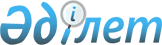 "Бақылау функцияларын қамтамасыз ету үшін әлеуметтік медициналық сақтандыру қорының қаржылық және өзге де есептілігінің тізбесін, нысандарын, оларды ұсыну мерзімдерін бекіту туралы" Қазақстан Республикасы Денсаулық сақтау министрінің 2017 жылғы 16 тамыздағы № 612 бұйрығына өзгерістер енгізу туралыҚазақстан Республикасы Денсаулық сақтау министрінің 2023 жылғы 26 шiлдедегi № 137 бұйрығы. Қазақстан Республикасының Әділет министрлігінде 2023 жылғы 27 шiлдеде № 33164 болып тіркелді
      ЗҚАИ-ның ескертпесі!
      Осы бұйрық 01.01.2024 бастап қолданысқа енгізіледі
      БҰЙЫРАМЫН:
      1. "Бақылау функцияларын қамтамасыз ету үшін әлеуметтік медициналық сақтандыру қорының қаржылық және өзге де есептілігінің тізбесін, нысандарын, оларды ұсыну мерзімдерін бекіту туралы" Қазақстан Республикасы Денсаулық сақтау министрінің 2017 жылғы 16 тамыздағы № 612 бұйрығына (Нормативтік құқықтық актілерді мемлекеттік тіркеу тізілімінде № 15661 болып тіркелген) мынадай өзгерістер енгізілсін: 
      осы бұйрықтың преамбуласы келесі редакцияда жазылсын: 
      "Міндетті әлеуметтік медициналық сақтандыру туралы" 2015 жылғы 16 қарашадағы Қазақстан Республикасының Заңы 11-бабының 7) тармақшасына, сондай-ақ "Мемлекеттік статистика туралы" 2010 жылғы 19 наурыздағы Қазақстан Республикасы Заңының 16-бабы 3-тармағының 2) тармақшасына сәйкес БҰЙЫРАМЫН:";
      1-тармақ мынадай редакцияда жазылсын:
      "1. Бекітілсін:
      1) осы бұйрыққа 1-қосымшаға сәйкес бақылау функцияларын қамтамасыз ету үшін әлеуметтік медициналық сақтандыру қорының қаржылық және өзге де есептілігінің тізбесі, оларды ұсыну мерзімдері;
      2) осы бұйрыққа 2-қосымшаға сәйкес "Әлеуметтік медициналық сақтандыру қорының активтерін орналастыру туралы есеп" нысаны;
      3) осы бұйрыққа 3-қосымшаға сәйкес "Тегін медициналық көмектің кепілдік берілген көлемі шеңберінде және міндетті әлеуметтік медициналық сақтандыру жүйесінде активтер мен пассивтер бойынша әлеуметтік медициналық сақтандыру қорының есебі" нысаны;
      4) осы бұйрыққа 4-қосымшаға сәйкес "Тегін медициналық көмектің кепілдік берілген көлемі шеңберінде және міндетті әлеуметтік медициналық сақтандыру жүйесінде әлеуметтік медициналық сақтандыру қоры активтерінің түсімдері мен шығулары туралы есеп" нысаны;
      5) осы бұйрыққа 5-қосымшаға сәйкес "Әлеуметтік медициналық сақтандыру қорының күтпеген шығыстарды жабуға арналған резервін пайдалану туралы есеп" нысаны;
      6) осы бұйрыққа 6-қосымшаға сәйкес "Тегін медициналық көмектің кепілдік берілген көлемі шеңберінде және медициналық көмектің өңірлері мен түрлері бөлінісінде міндетті әлеуметтік медициналық сақтандыру жүйесінде медициналық көрсетілетін қызметтерге ақы төлеуге әлеуметтік медициналық сақтандыру қорының активтері мен нысаналы жарнасын пайдалану туралы есеп" нысаны;
      7) осы бұйрыққа 7-қосымшаға сәйкес "Тегін медициналық көмектің кепілдік берілген көлемі шеңберінде және медициналық көмек түрлері және медициналық қызметтерді жеткізушілер бөлінісінде міндетті әлеуметтік медициналық сақтандыру жүйесінде медициналық көрсетілетін қызметтерге ақы төлеуге әлеуметтік медициналық сақтандыру қорының активтері мен нысаналы жарнасын пайдалану туралы есеп" нысаны;
      8) осы бұйрыққа 8-қосымшаға сәйкес "Тегін медициналық көмектің кепілдік берілген көлемі шеңберінде және міндетті әлеуметтік медициналық сақтандыру жүйесінде фармацевтикалық көрсетілетін қызметтердің құнын төлеуге арналған әлеуметтік медициналық сақтандыру қорының активтері мен нысаналы жарнасын пайдалану туралы есеп" нысаны;
      9) осы бұйрыққа 9-қосымшаға сәйкес "Тегін медициналық көмектің кепілдік берілген көлемі шеңберінде және медициналық көмек түрлері бөлінісінде міндетті медициналық сақтандыру жүйесінде қабылданған міндеттемелер бойынша әлеуметтік медициналық сақтандыру қорының активтері мен нысаналы жарнаны пайдалануы туралы есеп" нысаны;
      10) осы бұйрыққа 10-қосымшаға сәйкес "Әскери қызметшілерге, арнаулы мемлекеттік және құқық қорғау органдарының қызметкерлеріне міндетті әлеуметтік медициналық сақтандыру жүйесінде медициналық көмек көрсету жөніндегі көрсетілетін қызметтерге ақы төлеуге әлеуметтік медициналық сақтандыру қорының нысаналы жарнаны пайдалануы туралы есеп" нысаны;
      11) осы бұйрыққа 11-қосымшаға сәйкес "Әлеуметтік медициналық сақтандыру қорына жарналар төлеуден босатылған адамдар үшін міндетті әлеуметтік медициналық сақтандыруға нысаналы жарнаны пайдалану туралы есеп" нысаны;
      12) осы бұйрыққа 12-қосымшаға сәйкес "Халықты міндетті әлеуметтік медициналық сақтандыру жүйесімен қамту жөніндегі есеп" нысаны;
      13) осы бұйрыққа 13-қосымшаға сәйкес "Міндетті әлеуметтік медициналық сақтандыруға аударымдар және (немесе) жарналар түсімдері бойынша есеп" нысаны;
      14) осы бұйрыққа 14-қосымшаға сәйкес "Медициналық көрсетілетін қызметтердің сапасы мен көлемі мониторингінің түрлері бойынша есеп" нысаны;
      15) осы бұйрыққа 15-қосымшаға сәйкес "Тегін медициналық көмектің кепілдік берілген көлемі шеңберінде және (немесе) міндетті әлеуметтік медициналық сақтандыру жүйесінде шарт талаптарының орындалуын бұзғаны үшін тұрақсыздық айыбын алу жөніндегі есеп" нысаны.
      көрсетілген бұйрыққа 1, 2, 3, 4, 5, 6, 7, 17, 18, 19, 20, 31, 32, 45, 46 қосымшалар, осы бұйрыққа 1, 2, 3, 4, 5, 6, 7, 8, 9, 10, 11, 12, 13, 14, 15 қосымшаларға сәйкес жаңа редакцияда жазылсын. 
      көрсетілген бұйрыққа 8, 9, 10, 11, 12, 13, 14, 15, 16, 21, 22, 23, 24, 25, 26, 27, 28, 29, 30, 33, 34, 35, 36, 37, 38, 39, 40, 41, 42, 43, 44 қосымшалар алып тасталсын.
      в правом верхнем углу приложения 17 к указанному приказу текст изложить в следующей редакции:
      "Қазақстан Республикасы Денсаулық сақтау министрінің 2017 жылғы 16 тамыздағы № 612 бұйрығына 8-қосымша";
      көрсетілген бұйрықта жоғарыда оң жақтағы 18-қосымша мынадай редакцияда жазылсын:
      "Қазақстан Республикасы Денсаулық сақтау министрінің 2017 жылғы 16 тамыздағы № 612 бұйрығына 9-қосымша";
      көрсетілген бұйрықта жоғарыда оң жақтағы 19-қосымша мынадай редакцияда жазылсын:
      "Қазақстан Республикасы Денсаулық сақтау министрінің 2017 жылғы 16 тамыздағы № 612 бұйрығына 10-қосымша";
      көрсетілген бұйрықта жоғарыда оң жақтағы 20-қосымша мынадай редакцияда жазылсын:
      "Қазақстан Республикасы Денсаулық сақтау министрінің 2017 жылғы 16 тамыздағы № 612 бұйрығына 11-қосымша";
      көрсетілген бұйрықта жоғарыда оң жақтағы 31-қосымша мынадай редакцияда жазылсын:
      "Қазақстан Республикасы Денсаулық сақтау министрінің 2017 жылғы 16 тамыздағы № 612 бұйрығына 12-қосымша";
      көрсетілген бұйрықта жоғарыда оң жақтағы 32-қосымша мынадай редакцияда жазылсын:
      "Қазақстан Республикасы Денсаулық сақтау министрінің 2017 жылғы 16 тамыздағы № 612 бұйрығына 13-қосымша";
      көрсетілген бұйрықта жоғарыда оң жақтағы 45-қосымша мынадай редакцияда жазылсын:
      "Қазақстан Республикасы Денсаулық сақтау министрінің 2017 жылғы 16 тамыздағы № 612 бұйрығына 14-қосымша";
      көрсетілген бұйрықта жоғарыда оң жақтағы 46-қосымша мынадай редакцияда жазылсын:
      "Қазақстан Республикасы Денсаулық сақтау министрінің 2017 жылғы 16 тамыздағы № 612 бұйрығына 15-қосымша".
      2. Қазақстан Республикасы Денсаулық сақтау министрлігінің Міндетті әлеуметтік медициналық сақтандыруды үйлестіру департаменті Қазақстан Республикасының заңнамасында белгіленген тәртіппен:
      1) осы бұйрықтың Қазақстан Республикасы Әділет министрлігінде мемлекеттік тіркелуін;
      2) осы бұйрық ресми жарияланғаннан кейін оны Қазақстан Республикасы Денсаулық сақтау министрлігінің интернет-ресурсында орналастыруды;
      3) осы бұйрық Қазақстан Республикасы Әділет министрлігінде мемлекеттік тіркелгеннен кейін он жұмыс күні ішінде Қазақстан Республикасы Денсаулық сақтау министрлігінің Заң департаментіне осы тармақтың 1), 2) тармақшаларында көзделген іс-шаралардың орындалуы туралы ақпаратты ұсынуды қамтамасыз етсін.
      3. Осы бұйрықтың орындалуын бақылау жетекшілік ететін Қазақстан Республикасының Денсаулық сақтау вице-министріне жүктелсін.
      4. Осы бұйрық 2024 жылғы 1 қаңтардан бастап қолданысқа енгізіледі және ресми жариялауға жатады.
      "КЕЛІСІЛДІ"
      Қазақстан Республикасының
      Стратегиялық жоспарлау және реформалар
      Агенттігі Ұлттық статистика бюросы Әлеуметтік медициналық сақтандыру қорының бақылау функцияларын қамтамасыз ету үшін қаржылық және өзге де есептілікті ұсыну тізбесі, мерзімдері
      әкімшілік деректерді жинауға арналған нысан Әлеуметтік медициналық сақтандыру қорының активтерін орналастыру туралы есеп
      Ұсынылады: Қазақстан Республикасы Денсаулық сақтау министрлігіне
      Әкімшілік деректер нысаны интернет-ресурста орналастырылған: https://www.gov.kz/memleket/entities/dsm/activities/directions?lang=kk
      Индексі: 1-ф
      Кезеңділігі: тоқсандық, жылдық
      Есепті кезең: жағдай бойынша "____" __________ 20__жыл
      Ақпаратты ұсынатын тұлғалар тобы: "Әлеуметтік медициналық сақтандыру қоры" коммерциялық емес акционерлік қоғамы
      Ұсыну мерзімі: есепті тоқсаннан кейінгі күнтізбелік айдың 20-күні,
      есепті жылдан кейінгі 15 наурыз
      Басқарма Төрағасы _____________________________________________ 
      тегі, аты, әкесінің аты (бар болса) қолы
      Бас бухгалтер __________________________________________________ 
      тегі, аты, әкесінің аты (бар болса) қолы
      Мөр орны "Әлеуметтік медициналық сақтандыру қорының активтерін орналастыру туралы есеп" әкімшілік деректерді жинауға арналған нысанды толтыру бойынша түсіндірме
      1. 1-бағанда реттік нөмірі көрсетіледі.
      2. 2-бағанда "Әлеуметтік медициналық сақтандыру қорының активтерін инвестициялау үшін қаржы құралдарының тізбесін айқындау туралы" Қазақстан Республикасы Үкіметінің 2016 жылғы 14 сәуірдегі № 210 қаулысымен бекітілген қаржы құралдарының атаулары көрсетіледі.
      3. 3-бағанда инвестициялық стратегияға сәйкес әлеуметтік медициналық сақтандыру қоры активтерін инвестициялау лимиті көрсетіледі.
      4. 4-бағанда ұйымдастырылған бағалы қағаздар нарығында қаржы құралдарымен жасалған мәміленің жасалған күні, айы, жылы көрсетіледі.
      5. 5-бағанда борыштық бағалы қағаздарды, эмиссиялық бағалы қағаздарды, өзге де қаржы құралдарын өтеу күні, айы, жылы көрсетіледі.
      6. 6 және 7-бағандарда орналастырылған активтердің сомасы мың теңгемен және жиынтыққа пайыз көрсетіледі.
      7. 8-бағанда ауытқу себептері көрсетіле отырып, активтерді инвестициялаудың бекітілген көлемінен активтерді инвестициялаудың нақты көлемінің ауытқуы, себептері пайызбен көрсетіледі.
      Әкімшілік деректерді жинауға арналған нысан Әлеуметтік медициналық сақтандыру қорының тегін медициналық көмектің кепілдік берілген көлемі шеңберінде және міндетті әлеуметтік медициналық сақтандыру жүйесіндегі активтері мен пассивтері туралы есеп
      Қазақстан Республикасы Денсаулық сақтау министрлігіне ұсынылды
      Кезеңділігі: тоқсандық, жылдық
      Есеп беру кезеңі: 20__жылғы "____"________ жағдай бойынша
      Ақпаратты ұсынатын тұлғалар тобы: "Әлеуметтік медициналық сақтандыру қоры" коммерциялық емес акционерлік қоғамы
      Ұсыну мерзімі: есепті тоқсаннан кейінгі күнтізбелік айдың 20-күні,
      есепті жылдан кейінгі 15 наурыз
      Басқарма төрағасы ____________________________________________________ 
      (аты-жөні, тегі, аты, әкесінің аты (егер бар болса)
      Бас бухгалтер _________________________________________________________ 
      (аты-жөні, тегі, аты, әкесінің аты (егер бар болса)
      Мөр орны Тегін медициналық көмектің кепілдік берілген көлемі шеңберінде және міндетті әлеуметтік медициналық сақтандыру жүйесінде активтер мен пассивтер бойынша "Әлеуметтік медициналық сақтандыру қорының есебі" әкімшілік деректерді жинауға арналған нысанды толтыру бойынша Түсіндірме
      1. 1 бағанда реттік нөмір көрсетіледі
      2. 2 бағанда баптардың атауы көрсетіледі
      3. 3 және 4 бағандарда есепті кезеңнің басындағы және соңындағы жолдар бойынша деректердің мәндері мың теңгемен көрсетіледі
      4. 5-жолда 1, 2, 3, 4-жолдарда көрсетілген қысқа мерзімді активтердің барлық баптары бойынша жиынтық сома көрсетіледі.
      5. 2-жолда Қазақстан Республикасының Ұлттық Банкіне сенімгерлік басқаруға берілген қысқа мерзімді активтердің барлық баптары бойынша жолдарда көрсетілген жиынтық сома көрсетіледі 2.1, 2.2, 2.3, 2.4, 2.5.
      6. 6-жолда 6.1, 6.2, 6.3-жолдарда көрсетілген Қазақстан Республикасының Ұлттық Банкіне сенімгерлік басқаруға берілген ұзақ мерзімді активтердің барлық баптары бойынша жиынтық сома көрсетіледі.
      7. 9-жолда 6, 7, 8-жолдардың жиынтық сомасы көрсетіледі.
      8. "Активтердің жиынтығы" деген 10-жолда 5, 9-жолдардың жиынтық сомасы көрсетіледі.
      9. 15-жолда 11, 12, 13, 14-жолдардың жиынтық сомасы көрсетіледі.
      10. 18-жолда 16, 17-жолдардың жиынтық сомасы көрсетіледі.
      11. 19-жолда 15 және 18-жолдардың жиынтық сомасы көрсетіледі.
       Әкімшілік деректерді жинауға арналған нысан Тегін медициналық көмектің кепілдік берілген көлемі шеңберінде және міндетті әлеуметтік медициналық сақтандыру жүйесінде Әлеуметтік медициналық сақтандыру қорының келіп түсуі және шығуы туралы есеп
      Қазақстан Республикасы Денсаулық сақтау министрлігіне ұсынылды
      Кезеңділігі: тоқсандық, жылдық
      Есеп беру кезеңі: 20__жылғы "____"________ жағдай бойынша
      Ақпаратты ұсынатын тұлғалар тобы: "Әлеуметтік медициналық сақтандыру қоры" коммерциялық емес акционерлік қоғамы
      Ұсыну мерзімі: есепті тоқсаннан кейінгі күнтізбелік айдың 20-күні,
      есепті жылдан кейінгі 15 наурыз
      Басқарма төрағасы _________________________________________________ 
      (аты-жөні, тегі, аты, әкесінің аты (егер бар болса)
      Бас бухгалтер ______________________________________________________ 
      (аты-жөні, тегі, аты, әкесінің аты (егер бар болса)
      Мөр орны "Тегін медициналық көмектің кепілдік берілген көлемі шеңберінде және міндетті әлеуметтік медициналық сақтандыру жүйесінде ӘМСҚ-ның активтердің түсуі және шығуы туралы есеп" әкімшілік деректерді жинауға арналған нысанды толтыру бойынша түсіндірме
      1. 1-бағанда реттік нөмір көрсетіледі.
      2. 2-бағанда баптардың атауы көрсетіледі.
      3. 3 және 4-бағандарда есепті кезеңнің басындағы және соңындағы жолдардың мәндері тиісінше мың теңгемен көрсетіледі.
      4. 1 жолда есепті кезеңге арналған активтер көрсетіледі
      5. 2-жолда 2.1, 2.2, 2.3, 2.4, 2.5, 2.6, 2.7.жолдардың жиынтық сомасы көрсетіледі
      6. 2.5-жолда 2.5.1, 2.5.2, 2.5.3, 2.5.4 жолдарының жиынтық сомасы көрсетіледі.
      7. 2.5.4 жолында 2.5.4.1, 2.5.4.2, 2.5.4.3, 2.5.4.4 жолдарының жиынтық сомасы көрсетіледі.
      8. 3 жолда 3.1, 3.2, 3.3, 3.4, 3.5, 3.6, 3.7, 3.8. жолдардың жиынтық сомасы көрсетіледі
      9. 3.2-жолда. 3.2.1, 3.2.2 жолдарының жиынтық сомасы көрсетіледі.
      10. 4-жолда 3-жолдың мәнін алып тастағанда 1 және 2-жолдардың жиынтық сомасы көрсетіледі.
      әкімшілік деректерді жинауға арналған нысан Әлеуметтік медициналық сақтандыру қорының күтпеген шығыстарды жабуға арналған резервін пайдалану туралы есеп
      Ұсынылады: Қазақстан Республикасы Денсаулық сақтау министрлігіне
      Әкімшілік деректер нысаны интернет-ресурста орналастырылған: https://www.gov.kz/memleket/entities/dsm/activities/directions?lang=kk
      Индексі: 4-ф
      Кезеңділігі: жылдық
      Есепті кезең: жағдай бойынша "____" __________ 20__жыл
      Ақпаратты ұсынатын тұлғалар тобы: "Әлеуметтік медициналық сақтандыру қоры" коммерциялық емес акционерлік қоғамы
      Ұсыну мерзімі: есепті жылдан кейінгі 15 наурыз
      Басқарма Төрағасы __________________________________________________ 
      тегі, аты, әкесінің аты (бар болса) қолы
      Құрылымдық бөлімшенің басшысы ____________________________________ 
      тегі, аты, әкесінің аты (бар болса) қолы
      Мөр орны "Әлеуметтік медициналық сақтандыру қорының күтпеген шығыстарды жабуға арналған резервін пайдалану туралы есеп" әкімшілік деректерді жинауға арналған нысанды толтыру бойынша түсіндірме
      1. 1-жолда есепті кезеңнің басындағы болжанбаған шығыстарды жабуға арналған резервтің сомасы көрсетіледі.
      2. 2-жолда есепті кезең үшін күтпеген шығыстарды жабуға арналған резервті қамтамасыз етуге арналған түсімдердің сомасы көрсетіледі.
      3. 3-жолда жолдарда есепті кезеңдегі күтпеген шығыстарды жабуға арналған резервтен сомалардың шығуы көрсетіледі
      4. 4-жолда есепті кезеңнің соңына болжанбаған шығыстарды жабуға арналған резерв көрсетіледі.
      Әкімшілік деректерді жинауға арналған нысан Тегін медициналық көмектің кепілдік берілген көлемі шеңберінде және өңірлер мен медициналық көмектің түрлері бөлінісінде міндетті әлеуметтік медициналық сақтандыру жүйесінде әлеуметтік медициналық сақтандыру қорының медициналық қызметтерге ақы төлеуге арналған қор активтері мен нысаналы жарнасын пайдалану туралы есеп
      Қазақстан Республикасы Денсаулық сақтау министрлігіне ұсынылды
      Кезеңділігі: тоқсандық, жылдық
      Есеп беру кезеңі: 20__жылғы "____"__________жағдай бойынша
      Ақпаратты ұсынатын тұлғалар тобы: "Әлеуметтік медициналық сақтандыру қоры" коммерциялық емес акционерлік қоғамы
      Ұсыну мерзімі: есепті тоқсаннан кейінгі күнтізбелік айдың 20-күні,
      есепті жылдан кейінгі 15 наурыз
      Кестенің жалғасы
      Кестенің жалғасы
      * ТМККК-тегін медициналық көмектің кепілдік берілген көлемі
      * МӘМС - міндетті әлеуметтік медициналық сақтандыру "Тегін медициналық көмектің кепілдік берілген көлемі шеңберінде және өңірлер мен медициналық көмек түрлері бөлінісінде міндетті әлеуметтік медициналық сақтандыру жүйесінде әлеуметтік медициналық сақтандыру қорының медициналық қызметтерге ақы төлеуге арналған қор активтерін және нысаналы жарнаны пайдалануы туралы есеп" әкімшілік деректерді жинауға арналған нысанды толтыру бойынша түсіндірме
      1. 1-бағанда реттік нөмір көрсетіледі.
      2. 2-бағанда медициналық көмектің түрі және облыстардың, республикалық маңызы бар қалалардың және астананың атаулары көрсетіледі.
      3. 3-4-бағанда тегін медициналық көмектің кепілдік берілген көлемі шеңберінде және міндетті медициналық сақтандыру жүйесінде есепті кезеңнен кейінгі айдың бірінші күніне сатып алу жоспары бойынша мың теңгемен көрсетілетін қызметтердің саны және көрсетілетін қызметтерге ақы төлеу сомасы көрсетіледі.
      4. 5-6-бағанда сатып алу жоспары бойынша орналастырылмаған қаражат (сомасы мен саны) көрсетіледі.
      5. 7-8-бағанда қызметтердің саны және есепті кезеңнен кейінгі айдың бірінші күніне шарт бойынша сома көрсетіледі.
      6. 9-10-бағанда медициналық қызмет көрсетушілермен жасалған шартқа №2 қосымшаға сәйкес жоспар көрсетіледі.
      7. 11-22-бағанда қабылданған актілер бойынша есептелгені көрсетіледі.
      8. 23-24-бағанда ұсынылған және қабылданған сомалар бойынша орындалу % көрсетіледі.
      Әкімшілік деректерді жинауға арналған нысан Тегін медициналық көмектің кепілдік берілген көлемі шеңберінде және міндетті әлеуметтік медициналық сақтандыру жүйесінде Әлеуметтік медициналық сақтандыру қорының көрсетілетін қызметтерге ақы төлеуге арналған қор активтері мен нысаналы жарнасын пайдалану туралы медициналық көмек түрлері және медициналық қызмет көрсетушілер бөлінісінде есеп
      1. Қазақстан Республикасы Денсаулық сақтау министрлігіне ұсынылды
      2. Кезеңділігі: тоқсандық, жылдық
      3. Есеп беру кезеңі: 20__жылғы "____"________ жағдай бойынша
      4. Ақпаратты ұсынатын тұлғалар тобы: "Әлеуметтік медициналық сақтандыру қоры" Коммерциялық емес акционерлік қоғамы
      5. Ұсыну мерзімі: есепті тоқсаннан кейінгі күнтізбелік айдың 20-күні,
      6. есепті жылдан кейінгі 15 наурыз
      * ТМККК-тегін медициналық көмектің кепілдік берілген көлемі
      * МӘМС - міндетті әлеуметтік медициналық сақтандыру
      Басқарма төрағасы ____________________________________________ 
      (аты-жөні, тегі, аты, әкесінің аты (егер бар болса)
      Құрылымдық бөлімшенің басшысы __________________________________________ 
      (аты-жөні, тегі, аты, әкесінің аты (егер бар болса)
      Мөр орны "Тегін медициналық көмектің кепілдік берілген көлемі шеңберінде және медициналық көмек түрлері және медициналық қызмет көрсетушілер бөлінісінде міндетті әлеуметтік медициналық сақтандыру жүйесінде көрсетілетін қызметтерге ақы төлеуге әлеуметтік медициналық сақтандыру қорының активтері мен нысаналы жарнасын пайдалану туралы есеп" әкімшілік деректерді жинауға арналған нысанды толтыру бойынша түсіндірме
      1. 1-бағанда реттік нөмір көрсетіледі.
      2. 2-бағанда облыстардың, республикалық маңызы бар қаланың және астананың атаулары және медициналық көмектің түрі көрсетіледі.
      3. 3-бағанда медициналық қызмет көрсетушілердің жалпы саны көрсетіледі.
      4. 4-7-бағандарда меншік нысандары бойынша жеткізушілердің саны мен үлесі көрсетіледі
      5. 8-бағанда өңірлер мен медициналық көмек түрлері бөлінісінде медициналық қызмет көрсетушілермен жасалған шарттардың жалпы сомасы көрсетіледі.
      6. 9-12-бағандарда меншік нысандары бөлінісінде медициналық қызметкөрсетушілермен жасалған шарттардың сомасы және олардың үлесі көрсетіледі.
      Әкімшілік деректерді жинауға арналған нысан Тегін медициналық көмектің кепілдік берілген көлемі шеңберінде және міндетті әлеуметтік медициналық сақтандыру жүйесінде фармацевтикалық қызметтердің құнын төлеу үшін қордың активтерін және әлеуметтік медициналық сақтандыру қорының нысаналы салымын пайдалану туралы есеп
      Қазақстан Республикасы Денсаулық сақтау министрлігіне ұсынылды
      Кезеңділігі: тоқсандық, жылдық
      Есеп беру кезеңі: 20__жылғы "____"________жағдай бойынша
      Ақпаратты ұсынатын тұлғалар тобы: "Әлеуметтік медициналық сақтандыру қоры" коммерциялық емес акционерлік қоғамы
      Ұсыну мерзімі: есепті тоқсаннан кейінгі күнтізбелік айдың 20-күні,
      есепті жылдан кейінгі 15 наурыз
      Кестенің жалғасы
      * "Халық денсаулығы және денсаулық сақтау жүйесі туралы" Қазақстан Республикасы Кодексінің 7-бабы 47) тармақшасының негізінде бекітілген белгілі бір аурулары (жай-күйі) бар Қазақстан Республикасы азаматтарының жекелеген санаттарын тегін және (немесе) жеңілдікпен амбулаториялық қамтамасыз етуге арналған дәрілік заттар мен медициналық бұйымдар тізбесіне сәйкес
      Басқарма төрағасы ________________________________________________ 
      (аты-жөні, тегі, аты, әкесінің аты (егер бар болса)
      Құрылымдық бөлімшенің басшысы ___________________________________________ 
                                    (аты-жөні, тегі, аты, әкесінің аты (егер бар болса)
      Мөр орны "Тегін медициналық көмектің кепілдік берілген көлемі шеңберінде және міндетті әлеуметтік медициналық сақтандыру жүйесінде фармацевтикалық қызметтердің құнын төлеуге әлеуметтік медициналық сақтандыру қорының активтері мен нысаналы жарнасын пайдалану туралы есеп" әкімшілік деректерді жинауға арналған нысанды толтыру бойынша түсіндірме
      1. 1-бағанда реттік нөмір көрсетіледі.
      2. 2-бағанда облыстардың, республикалық маңызы бар қаланың және астананың атаулары көрсетіледі.
      3. 3 және 4 бағандарда жоспар бойынша науқастардың болжамды саны көрсетіледі және есепті кезеңнен кейінгі айдың бірінші күніне арналған жоспар бойынша фармацевтикалық қызметтер көрсетуге бөлінген сома.
      4. 5 және 6 бағандарда іс жүзінде қамтамасыз етілген науқастардың саны көрсетіледі іс жүзінде көрсетілген фармацевтикалық қызметтердің сомасы есепті кезеңнен кейінгі айдың бірінші күніне мың теңгемен.
      5. 7-бағанда нақты және жоспарлы көрсеткіштер арасындағы ауытқулар сомасы көрсетіледі.
      6. 8 және 9 бағандарда жоспар бойынша науқастардың болжамды саны көрсетіледі және есепті кезеңнен кейінгі айдың бірінші күніне арналған жоспар бойынша фармацевтикалық қызметтер көрсетуге бөлінген сома.
      7. 10 және 11-бағандарда қамтамасыз етілген науқастардың саны және келесі айдың бірінші күніне факті бойынша көрсетілген фармацевтикалық қызметтердің сомасы көрсетіледі есепті кезеңнен кейін.
      8. 12-бағанда нақты және жоспарлы көрсеткіштер арасындағы ауытқулар сомасы көрсетіледі.
      Әкімшілік деректерді жинауға арналған нысан Тегін медициналық көмектің кепілдік берілген көлемі шеңберінде және медициналық көмектің түрлері бөлінісінде міндетті медициналық сақтандыру жүйесінде қабылданған міндеттемелер үшін қордың активтерін және әлеуметтік медициналық сақтандыру қорының нысаналы жарнасын пайдалану туралы есеп 
      Қазақстан Республикасы Денсаулық сақтау министрлігіне ұсынылды
      Кезеңділігі: тоқсандық, жылдық
      Есеп беру кезеңі: "____"__________20__жылғы жағдай бойынша
      Ақпаратты ұсынатын тұлғалар тобы: "Әлеуметтік медициналық сақтандыру қоры" коммерциялық емес акционерлік қоғамы
      Ұсыну мерзімі: есепті айдан кейінгі күнтізбелік айдың 20-күні,
      есепті жылдан кейінгі 15 наурыз
      *ТМККК-тегін медициналық көмектің кепілдік берілген көлемі
      * МӘМС - міндетті әлеуметтік медициналық сақтандыру
      * АИТВ - адамның иммундық тапшылығы вирусы
      Басқарма төрағасы ________________________________________________ 
      (аты-жөні, тегі, аты, әкесінің аты (егер бар болса)
      Құрылымдық бөлімшенің басшысы __________________________________________ 
                                    (аты-жөні, тегі, аты, әкесінің аты (егер бар болса)
      Мөр орны "Тегін медициналық көмектің кепілдік берілген көлемі шеңберінде және медициналық көмек түрлері бөлінісінде міндетті медициналық сақтандыру жүйесінде қабылданған міндеттемелер бойынша әлеуметтік медициналық сақтандыру қорының қор активтерін және нысаналы жарнаны пайдалануы туралы есеп" әкімшілік деректерді жинауға арналған нысанды толтыру бойынша түсіндірме
      1. 1-бағанда реттік нөмір көрсетіледі.
      2. 2-бағанда медициналық көмек түрлерінің атауы көрсетіледі.
      3. 3-бағанда есепті кезеңнен кейінгі айдың бірінші күніне есепті қаржы жылы үшін сатып алу жоспарының сомасы көрсетіледі.
      4. 4-бағанда есепті кезеңнен кейінгі айдың бірінші күніне жасалған шарттардың сомасы көрсетіледі.
      5. 5-бағанда 3 - баған-4-баған формуласы бойынша орналастырылмаған сома көрсетіледі.
      6. 6-бағанда Шартқа 2-қосымшаға сәйкес жоспар көрсетіледі.
      7. 7-бағанда көрсетілген қызметтер актілеріне сәйкес төлемге қабылданған жалпы сома көрсетіледі.
      8. 8-бағанда тегін медициналық көмектің кепілдік берілген көлемі шеңберінде көрсетілген қызметтер туралы актілерге сәйкес төлемге қабылданған сома көрсетіледі.
      9. 9-бағанда міндетті әлеуметтік медициналық сақтандыру жүйесінде көрсетілген қызметтер туралы актілерге сәйкес төлемге қабылданған сома көрсетіледі.
      10. 10-бағанда медициналық қызмет көрсетушілермен жасалған шарттар бойынша орындалмаған сомалар көрсетіледі.
      11. 11-бағанда медициналық қызмет көрсетушілермен жасалған шарттардың орындалуы көрсетіледі.
      Әкімшілік деректерді жинауға арналған нысан Міндетті әлеуметтік медициналық сақтандыру жүйесіндегі әскери қызметшілерге, арнаулы мемлекеттік және құқық қорғау органдарының қызметкерлеріне медициналық көмек көрсеткені үшін ақы төлеу үшін әлеуметтік медициналық сақтандыру қорының нысаналы жарнаны пайдалануы туралы есеп
      Қазақстан Республикасы Денсаулық сақтау министрлігіне ұсынылды
      Кезеңділігі: тоқсандық, жылдық
      Есеп беру кезеңі: 20__жылғы "____"__________ жағдай бойынша
      Ақпаратты ұсынатын тұлғалар тобы: "Әлеуметтік медициналық сақтандыру қоры" коммерциялық емес акционерлік қоғамы
      Ұсыну мерзімі: есепті тоқсаннан кейінгі күнтізбелік айдың 20-күні,
      есепті жылдан кейінгі 15 наурыз
      * МӘМС - міндетті әлеуметтік медициналық сақтандыру
      Басқарма төрағасы ______________________________________________ 
      (аты-жөні, тегі, аты, әкесінің аты (егер бар болса)
      Құрылымдық бөлімшенің басшысы _________________________________________ 
                                    (аты-жөні, тегі, аты, әкесінің аты (егер бар болса)
      Мөр орны "Міндетті әлеуметтік медициналық сақтандыру жүйесінде әскери қызметшілерге, арнаулы мемлекеттік және құқық қорғау органдарының қызметкерлеріне медициналық көмек көрсету жөніндегі қызметтерге ақы төлеуге әлеуметтік медициналық сақтандыру қорының нысаналы жарнаны пайдалануы туралы есеп" әкімшілік деректерді жинауға арналған нысанды толтыру бойынша түсіндірме
      1. 1-бағанда реттік нөмір көрсетіледі.
      2. 2-бағанда облыстардың, республикалық маңызы бар қалалардың және Астананың атауы көрсетіледі.
      3. 3-бағанда есепті жылға жоспарлы сома көрсетіледі.
      4. 4-бағанда өсім бойынша есепті кезеңдегі нақты сома көрсетіледі.
      5. 5-бағанда жоспар мен факт сомалары арасындағы ауытқу көрсетіледі.
      6. 6-бағанда есепті жылдағы қамтамасыз етілген рецепттердің жоспарлы саны көрсетіледі.
      7. 7-бағанда есепті жыл үшін қамтамасыз етілген рецепттердің жоспарлы сомасы көрсетіледі.
      8. 8-бағанда есепті кезеңдегі қамтамасыз етілген рецепттердің нақты саны көрсетіледі.
      9. 9-бағанда есепті кезең үшін қамтамасыз етілген рецепттердің нақты сомасы көрсетіледі.
      10. 5-бағанда қамтамасыз етілген рецепттер бойынша жоспар мен факт сомалары арасындағы ауытқу көрсетіледі.
      Әкімшілік деректерді жинауға арналған нысан Әлеуметтік медициналық сақтандыру қорына жарна төлеуден босатылған тұлғалар үшін міндетті әлеуметтік медициналық сақтандыруға мемлекеттік жарналар түріндегі нысаналы жарнаны пайдалану туралы есеп
      Қазақстан Республикасының Денсаулық сақтау министрлігіне ұсынылады
      Кезеңділігі: ай сайынғы, жылдық
      Есепті кезең: жағдай бойынша 20__жыл "____" __________
      Ақпаратты ұсынатын тұлғалар тобы: "Әлеуметтік медициналық сақтандыру қоры" коммерциялық емес акционерлік қоғамы
      Ұсыну мерзімі: есепті айдан кейінгі күнтізбелік айдың 20-күні
      Есепті жылдан кейінгі 15 наурыз
      Басқарма төрағасы ____________________________________________ 
      (аты-жөні, тегі, аты, әкесінің аты (егер бар болса)
      Құрылымдық бөлімшенің басшысы __________________________________ 
      (аты-жөні, тегі, аты, әкесінің аты (егер бар болса)
      Мөр орны "Әлеуметтік медициналық сақтандыру қорына жарналар төлеуден босатылған адамдар үшін міндетті әлеуметтік медициналық сақтандыруға мемлекет жарналары түріндегі нысаналы жарнаны пайдалану туралы есеп" әкімшілік деректерді жинауға арналған нысанды толтыру бойынша түсіндірме
      1. 1-бағанда реттік нөмір көрсетіледі.
      2. 2-бағанда жарналарды төлеуден босатылған адамдар санаттарының атауы көрсетіледі.
      3. 3-бағанда адамдардың әрбір санаты бойынша адамдардың жоспарлы саны көрсетіледі.
      4. 4-бағанда адамдардың әрбір санаты бойынша жоспарлы сома көрсетіледі.
      5. 5-бағанда өсім бойынша есепті кезеңдегі әлеуметтік және зейнетақымен қамсыздандыру қызметін үйлестіру жөніндегі "Азаматтарға арналған үкімет мемлекеттік корпорациясы" КЕАҚ деректеріне сәйкес адамдардың әрбір санаты бойынша адамдардың нақты саны көрсетіледі.
      6. 6-бағанда өсім бойынша есепті кезеңдегі әлеуметтік және зейнетақымен қамсыздандыру қызметін үйлестіру жөніндегі "Азаматтарға арналған үкімет мемлекеттік корпорациясы" КЕАҚ деректеріне сәйкес адамдардың әрбір санаты бойынша нақты сома көрсетіледі.
      7. 7-бағанда уәкілетті орган жарналарын төлеген адамдардың әрбір санаты бойынша нақты саны көрсетіледі.
      8. 8-бағанда уәкілетті орган жарналарын төлеген адамдардың әрбір санаты бойынша нақты сома көрсетіледі.
      9. 9-бағанда жоспарлы көрсеткіштер мен уәкілетті орган деректерінің нақты көрсеткіштері арасындағы сан бойынша ауытқу көрсетіледі.
      10. 10-бағанда жоспарлы көрсеткіштер мен уәкілетті орган деректерінің нақты көрсеткіштері арасындағы сома бойынша ауытқу көрсетіледі.
      11. 11-бағанда жоспардың орындалуы көрсетіледі.
      12. 12-бағанда өсім бойынша есепті кезеңдегі әлеуметтік және зейнетақымен қамсыздандыру қызметін үйлестіру бойынша "Азаматтарға арналған үкімет мемлекеттік корпорациясы" КЕАҚ деректерінің жоспарлы көрсеткіштері мен нақты көрсеткіштері арасындағы саны бойынша ауытқу көрсетіледі.
      13. 13-бағанда өсім бойынша есепті кезеңдегі әлеуметтік және зейнетақымен қамсыздандыру қызметін үйлестіру бойынша "Азаматтарға арналған үкімет мемлекеттік корпорациясы" КЕАҚ деректерінің жоспарлы көрсеткіштері мен нақты көрсеткіштері арасындағы сома бойынша ауытқу көрсетіледі.
      Әкімшілік деректерді жинауға арналған нысан Халықты міндетті әлеуметтік медициналық сақтандыру жүйесімен қамту туралы есеп
      Қазақстан Республикасы Денсаулық сақтау министрлігіне ұсынылды
      Кезеңділігі: айлық, тоқсандық, жылдық
      Есеп беру кезеңі: 20__жылғы "____"__________ жағдай бойынша
      Ақпаратты ұсынатын тұлғалар тобы: "Әлеуметтік медициналық сақтандыру қоры" коммерциялық емес акционерлік қоғамы
      Ұсыну мерзімі: есепті тоқсаннан кейінгі күнтізбелік айдың 20-күні,
      есепті жылдан кейінгі 15 наурыз
      Басқарма төрағасы _______________________________________________ 
      (аты-жөні, тегі, аты, әкесінің аты (егер бар болса)
      Құрылымдық бөлімшенің басшысы ______________________________________ 
      (аты-жөні, тегі, аты, әкесінің аты (егер бар болса)
      Мөр орны "Халықты міндетті әлеуметтік медициналық сақтандыру жүйесімен қамту жөніндегі есеп" әкімшілік деректерді жинауға арналған нысанды толтыру бойынша түсіндірме
      1. 1-бағанда реттік нөмір көрсетіледі.
      2. 2-бағанда облыстардың, республикалық маңызы бар қаланың және астананың атаулары, оның ішінде қала мен ауыл бөлінісінде көрсетіледі.
      3. 3-бағанда Стратегиялық жоспарлау және реформалар жөніндегі Агенттіктің Ұлттық статистика бюросының деректері бойынша есепті күнге халық саны көрсетіледі.
      4. 4-бағанда халықты тіркеу өңірлері бөлінісінде есепті кезеңнің соңындағы жағдай бойынша міндетті әлеуметтік медициналық сақтандыруға жарналар төлеуден босатылған адамдардың саны көрсетіледі;
      5. 4-10-бағандарда халық тіркелген өңірлер бөлінісінде есепті кезеңнің соңындағы жағдай бойынша кемінде бір рет міндетті әлеуметтік медициналық сақтандыруға аударымдар және (немесе) жарналар төленген жыл басынан бастап өспелі қорытындысы бар адамдардың саны көрсетіледі. Сонымен қатар, бұл бағандардағы деректер бірегей болмайды.
      6. 11-бағанда есепті кезеңнің соңындағы жағдай бойынша өңірлер бөлінісінде міндетті әлеуметтік медициналық сақтандыруға аударымдар және (немесе) жарналар бір реттен кем емес төленген (санаттың кез келгені бойынша, яғни бір адам аударған аударымдар және (немесе) жарналар есепке алынады) өспелі қорытындысы бар адамдардың саны көрсетіледі халықты бекіту.
      7. 12-бағанда есепті кезеңнен кейінгі айдың бірінші күніндегі жағдай бойынша халықтың жалпы санынан міндетті әлеуметтік медициналық сақтандыру жүйесіне қатысушылардың үлесі көрсетіледі.
      8. 13-бағанда халықты тіркеу өңірлері бөлінісінде есепті кезеңнің соңындағы жағдай бойынша міндетті әлеуметтік медициналық сақтандыру жүйесінде медициналық көмек алуға құқығы бар адамдардың саны көрсетіледі.
      9. 14-бағанда халықтың тіркелген өңірлері бөлінісінде есепті кезеңнің соңындағы жағдай бойынша халықтың жалпы санынан міндетті әлеуметтік медициналық сақтандыру жүйесіндегі медициналық қызметтерді тұтынушылардың үлесі көрсетіледі.
      10. 15-бағанда халықты тіркеу өңірлері бөлінісінде есепті кезеңнің соңындағы жағдай бойынша міндетті әлеуметтік медициналық сақтандыру жүйесінде сақтандырылмаған ҚР тұлғаларының саны көрсетіледі.
      11. 16-бағанда халықтың тіркелген өңірлері бөлінісінде есепті кезеңнің соңындағы жағдай бойынша халықтың жалпы санынан ҚР сақтандырылмаған тұлғаларының үлесі көрсетіледі.
      Әкімшілік деректерді жинауға арналған нысан  Міндетті әлеуметтік медициналық сақтандыруға аударымдар және (немесе) жарналар түсімдері бойынша есеп
      Қазақстан Республикасы Денсаулық сақтау министрлігіне ұсынылды
      Кезеңділігі: тоқсандық, жылдық
      Есеп беру кезеңі: 20__жылғы "____"__________жағдай бойынша
      Ақпаратты ұсынатын тұлғалар тобы: "Әлеуметтік медициналық сақтандыру қоры" коммерциялық емес акционерлік қоғамы
      Ұсыну мерзімі: есепті тоқсаннан кейінгі күнтізбелік айдың 20-күні,
      есепті жылдан кейінгі 15 наурыз
      Кестенің жалғасы
      Кестенің жалғасы
      Кестенің жалғасы
      Кестенің жалғасы
      * нақты деректер жоспарланғаннан ауытқыған жағдайда ауытқу себептері көрсетілген түсіндірме жазба қоса беріледі
      Басқарма төрағасы ____________________________________________ 
      (аты-жөні, тегі, аты, әкесінің аты (егер бар болса)
      Құрылымдық бөлімшенің басшысы __________________________________ 
      (аты-жөні, тегі, аты, әкесінің аты (егер бар болса)
      Мөр орны "Міндетті әлеуметтік медициналық сақтандыруға аударымдар және (немесе) жарналар түсімдері бойынша есеп" әкімшілік деректерді жинауға арналған нысанды толтыру бойынша түсіндірме
      1. 1-бағанда реттік нөмір көрсетіледі.
      2. 2-бағанда облыстардың, республикалық маңызы бар қаланың және астананың атаулары, оның ішінде қала мен ауыл көрсетіледі.
      3. Санаттар бөлінісінде деректерді қалыптастыру Міндетті әлеуметтік медициналық сақтандыру шеңберінде түсетін жарналар мен аударымдардың сомалары негізге алына отырып есептеледі және санаттар арасында дұрыс бөлінбеу тәуекелдерін болжайды.
      4. Бағандарда 3, 4, 5, 6, 7, 8, 9 жұмыс берушілердің міндетті әлеуметтік медициналық сақтандыруға аударымдары көрсетіледі, оның ішінде: 3, 4, 5-бағандарда болжам, факт бойынша сәйкесінше адам саны және есепті кезеңнің соңындағы жағдай бойынша ауытқу; 6, 7, 8-бағандарда сомасы есепті кезеңнің соңындағы жағдай бойынша тиісінше болжам, факт және ауытқу бойынша мың теңгемен; 9-бағанда аударымдар мен жарналардың жалпы түсімдерінің пайыздық арақатынастағы үлесі. Адамдар саны бойынша деректер бірегей емес.
      5. Бағандарда 10, 11, 12, 13, 14, 15, 16 әскери қызметшілерді, құқық қорғау, арнаулы мемлекеттік органдар қызметкерлерін қоспағанда, жұмыс берушілердің қызметкерлерінің, оның ішінде мемлекеттік және азаматтық қызметшілерінің міндетті әлеуметтік медициналық сақтандыруға жарналары көрсетіледі: тиісінше болжам, факт бойынша адамдар саны және ауытқу 10, 11, 12-бағандарда есепті кезеңнің соңындағы жағдай бойынша; 13, 14, 15-бағандарда сома тиісінше болжам, факт бойынша мың теңгемен және есепті кезеңнің соңындағы жағдай бойынша ауытқу болып табылады; 16-бағанда аударымдар мен жарналардың жалпы түсімдерінің пайыздық арақатынастағы үлесі. Адамдар саны бойынша деректер бірегей емес.
      6. Бағандарда 17, 18, 19, 20, 21, 22, 23 азаматтық-құқықтық сипаттағы шарттар бойынша табыс алатын жеке тұлғалардың жарналары көрсетіледі, оның ішінде: 17, 18, 19-бағандарда болжам, факт бойынша сәйкесінше адамдар саны және есепті кезеңнің соңындағы жағдай бойынша ауытқу; 20-бағандарда. 21, 22 сома болжам, факт бойынша тиісінше мың теңгемен және есепті кезеңнің соңындағы жағдай бойынша ауытқу; 23-бағанда аударымдар мен жарналардың жалпы түсімдерінің пайыздық арақатынастағы үлесі. Адамдар саны бойынша деректер бірегей емес.
      7. Бағандарда 24, 25, 26, 27, 28, 29, 30 дара кәсіпкерлердің жарналары көрсетіледі, оның ішінде: 24, 25, 26-бағандарда болжам, факт бойынша адам саны және есепті кезеңнің соңындағы жағдай бойынша ауытқу; 27, 28, 29-бағандарда есепті кезеңнің соңындағы жағдай бойынша мың теңге сомасы көрсетіледі. есепті кезеңнің соңындағы жағдай бойынша ауытқу; 30-бағанда аударымдар мен жарналардың жалпы түсімдерінің пайыздық арақатынастағы үлесі. Адамдар саны бойынша деректер бірегей емес.
      8. Бағандарда 31, 32, 33, 34, 35, 36, 37 дербес төлеушілердің жарналары көрсетіледі, оның ішінде: 31, 32, 33-бағандарда болжам, факт бойынша адамдар саны тиісінше және есепті кезеңнің соңындағы жағдай бойынша ауытқу; 34,35, 36-бағандарда болжам бойынша сомасы мың теңгемен, есепті кезеңнің соңындағы жағдай бойынша ауытқу; 37-бағанда аударымдар мен жарналардың жалпы түсімдерінің пайыздық арақатынастағы үлесі. Адамдар саны бойынша деректер бірегей емес.
      9. Бағандарда 38, 39, 40, 41, 42, 43, 44, 45, 46 аударымдар мен жарналардың түсімі, оның ішінде: 38, 39, 40-бағандарда болжам, факт бойынша барлық аударымдар мен жарналардың сомасы тиісінше мың теңгемен және есепті кезеңнің соңындағы жағдай бойынша ауытқу көрсетіледі.; 41, 42, 43-бағандарда тиісінше болжам, факт бойынша мың теңгедегі аударымдар сомасы және есепті кезеңнен кейінгі айдың бірінші күніндегі ауытқу; 44, 45, 46-бағандарда тиісінше болжам, факт бойынша мың теңгедегі жарналар сомасы және есепті кезеңнің соңындағы жағдай бойынша ауытқу.
      10. 47, 48-бағандарда есепті кезеңнің соңындағы жағдай бойынша аударымдар мен жарналар бойынша мың теңгемен төленген өсімпұл көрсетіледі.
      11. 49, 50-бағандарда есепті кезеңнің соңындағы жағдай бойынша аударымдар мен жарналар бойынша мың теңгемен жүзеге асырылған қайтарулар көрсетіледі.
      Әкімшілік деректерді жинауға арналған нысан Медициналық қызметтердің сапасы мен көлемі мониторингінің түрлері туралы есеп
      Қазақстан Республикасы Денсаулық сақтау министрлігіне ұсынылды
      Кезеңділігі: тоқсандық, жылдық
      Есеп беру кезеңі: 20__жылғы "____"__________ жағдай бойынша
      Ақпаратты ұсынатын тұлғалар тобы: "Әлеуметтік медициналық сақтандыру қоры" коммерциялық емес акционерлік қоғамы
      Ұсыну мерзімі: есепті тоқсаннан кейінгі күнтізбелік айдың 20-күні,
      есепті жылдан кейінгі 15 наурыз
      Кестенің жалғасы
      Кестенің жалғасы
      * ТМККК-тегін медициналық көмектің кепілдік берілген көлемі
      * МӘМС - міндетті әлеуметтік медициналық сақтандыру
      Басқарма төрағасы ____________________________________________ 
      (аты-жөні, тегі, аты, әкесінің аты (егер бар болса)
      Құрылымдық бөлімшенің басшысы ________________________________________ 
                                    (аты-жөні, тегі, аты, әкесінің аты (егер бар болса)
      Мөр орны "Медициналық қызметтердің сапасы мен көлемі мониторингінің түрлері бойынша есеп" әкімшілік деректерді жинауға арналған нысанды толтыру бойынша түсіндірме
      1. 1-бағанда реттік нөмір көрсетіледі.
      2. 2-бағанда облыстардың, республикалық маңызы бар қаланың және астананың атаулары көрсетіледі.
      3. 3-бағанда есепті кезеңнен кейінгі айдың бірінші күніне жасалған шарттардың сомасы көрсетіледі.
      4. 4-бағанда 5 және 6-бағандар бойынша мәндердің қосындысы көрсетіледі.
      5. 5-бағанда тегін медициналық көмектің кепілдік берілген көлемі шеңберінде жүргізілген мониторинг қорытындылары бойынша анықталған ақаулар саны көрсетіледі.
      6. 6-бағанда міндетті әлеуметтік медициналық сақтандыру жүйесінде жүргізілген мониторинг қорытындылары бойынша анықталған ақаулар саны көрсетіледі.
      7. 7-бағанда 8 және 9-бағандар бойынша мәндердің қосындысы көрсетіледі.
      8. 8-бағанда тегін медициналық көмектің кепілдік берілген көлемі шеңберінде жүргізілген мониторинг қорытындылары бойынша анықталған ақаулар сомасы көрсетіледі.
      9. 9-бағанда міндетті әлеуметтік медициналық сақтандыру жүйесінде жүргізілген мониторинг қорытындылары бойынша анықталған ақаулар саны көрсетіледі.
      10. 10-бағанда шарт бойынша сомадан алуға үлесі % арақатынаста көрсетіледі (7-баған 3-бағанға бөлінеді).
      11. 11-бағанда тегін медициналық көмектің кепілдік берілген көлемі шеңберінде ағымдағы (жоспарлы) мониторинг нәтижелері бойынша анықталған ақаулар саны көрсетіледі.
      12. 12-бағанда міндетті әлеуметтік медициналық сақтандыру жүйесіндегі ағымдағы (жоспарлы) мониторинг нәтижелері бойынша анықталған ақаулар саны көрсетіледі.
      13. 13-бағанда тегін медициналық көмектің кепілдік берілген көлемі шеңберінде ағымдағы (жоспарлы) мониторинг нәтижелері бойынша анықталған ақаулар сомасы көрсетіледі.
      14. 14-бағанда міндетті әлеуметтік медициналық сақтандыру жүйесіндегі ағымдағы (жоспарлы) мониторинг нәтижелері бойынша анықталған ақаулар сомасы көрсетіледі.
      15. 15-бағанда тегін медициналық көмектің кепілдік берілген көлемі шеңберінде жоспардан тыс мониторинг нәтижелері бойынша анықталған ақаулар саны көрсетіледі.
      16. 16-бағанда міндетті әлеуметтік медициналық сақтандыру жүйесіндегі жоспардан тыс мониторинг нәтижелері бойынша анықталған ақаулар саны көрсетіледі.
      17. 17-бағанда тегін медициналық көмектің кепілдік берілген көлемі шеңберінде жоспардан тыс мониторинг нәтижелері бойынша анықталған ақаулар сомасы көрсетіледі.
      18. 18-бағанда міндетті әлеуметтік медициналық сақтандыру жүйесіндегі жоспардан тыс мониторинг нәтижелері бойынша анықталған ақаулар сомасы көрсетіледі.
      19. 19-бағанда тегін медициналық көмектің кепілдік берілген көлемі шеңберінде проактивті мониторинг нәтижелері бойынша анықталған ақаулар саны көрсетіледі.
      20. 20-бағанда міндетті әлеуметтік медициналық сақтандыру жүйесіндегі проактивті мониторинг нәтижелері бойынша анықталған ақаулар саны көрсетіледі.
      21. 21-бағанда тегін медициналық көмектің кепілдік берілген көлемі шеңберінде проактивті мониторинг нәтижелері бойынша анықталған ақаулар сомасы көрсетіледі.
      22. 22-бағанда міндетті әлеуметтік медициналық сақтандыру жүйесіндегі проактивті мониторинг нәтижелері бойынша анықталған ақаулар сомасы көрсетіледі.
      23. 23-бағанда тегін медициналық көмектің кепілдік берілген көлемі шеңберінде нысаналы мониторинг нәтижелері бойынша анықталған ақаулар саны көрсетіледі.
      24. 24-бағанда міндетті әлеуметтік медициналық сақтандыру жүйесіндегі нысаналы мониторинг нәтижелері бойынша анықталған ақаулар саны көрсетіледі.
      25. 25-бағанда тегін медициналық көмектің кепілдік берілген көлемі шеңберінде нысаналы мониторинг нәтижелері бойынша анықталған ақаулар сомасы көрсетіледі.
      26. 26 бағанда міндетті әлеуметтік медициналық сақтандыру жүйесіндегі нысаналы мониторинг нәтижелері бойынша анықталған ақаулар сомасы көрсетіледі
      27. 27-бағанда тегін медициналық көмектің кепілдік берілген көлемі шеңберінде өлім-жітім және өлім жағдайлары мониторингінің нәтижелері бойынша анықталған ақаулар саны көрсетіледі.
      28. 28-бағанда міндетті әлеуметтік медициналық сақтандыру жүйесіндегі өлім-жітім және өлім жағдайлары мониторингінің нәтижелері бойынша анықталған ақаулар саны көрсетіледі.
      29. 29-бағанда тегін медициналық көмектің кепілдік берілген көлемі шеңберінде өлім-жітім және өлім жағдайлары мониторингінің нәтижелері бойынша анықталған ақаулар сомасы көрсетіледі.
      30. 30-бағанда міндетті әлеуметтік медициналық сақтандыру жүйесіндегі өлім-жітім және өлім жағдайлары мониторингінің нәтижелері бойынша анықталған ақаулар сомасы көрсетіледі.
      Әкімшілік деректерді жинауға арналған нысан Тегін медициналық көмектің кепілдік берілген көлемі шеңберінде және (немесе) міндетті әлеуметтік медициналық сақтандыру жүйесінде шарт талаптарын бұзғаны үшін өсімпұл өндіріп алу туралы есеп
      Қазақстан Республикасы Денсаулық сақтау министрлігіне ұсынылды
      Кезеңділігі: жартыжылдық
      Есеп беру кезеңі: 20__жылғы "____"__________ жағдай бойынша
      Ақпаратты ұсынатын тұлғалар тобы: "Әлеуметтік медициналық сақтандыру қоры" коммерциялық емес акционерлік қоғамы
      Ұсыну мерзімі: есепті кезеңнен кейінгі күнтізбелік айдың 20-күні
      * ТМККК-тегін медициналық көмектің кепілдік берілген көлемі
      * МӘМС - міндетті әлеуметтік медициналық сақтандыру
      Басқарма төрағасы ____________________________________________ 
      (аты-жөні, тегі, аты, әкесінің аты (егер бар болса)
      Құрылымдық бөлімшенің басшысы ______________________________________ 
      (аты-жөні, тегі, аты, әкесінің аты (егер бар болса)
      Мөр орны "Тегін медициналық көмектің кепілдік берілген көлемі шеңберінде және міндетті әлеуметтік медициналық сақтандыру жүйесінде шарт талаптарының орындалуын бұзғаны үшін тұрақсыздық айыбын алу жөніндегі есеп" әкімшілік деректерді жинауға арналған нысанды толтыру бойынша түсіндірме
      1. 1-бағанда реттік нөмір көрсетіледі.
      2. 2-бағанда облыстардың, республикалық маңызы бар қаланың және астананың атаулары көрсетіледі.
      3. 3-бағанда тегін медициналық көмектің кепілдік берілген көлемі шеңберінде және міндетті медициналық сақтандыру жүйесінде есептелген тұрақсыздық айыбының мың теңгедегі қорытынды сомасы көрсетіледі.
      4. 4-бағанда тегін медициналық көмектің кепілдік берілген көлемі шеңберінде және міндетті медициналық сақтандыру жүйесінде мыңдаған теңгемен әлеуметтік медициналық сақтандыру қорының кірісіне төленген тұрақсыздық айыбының жиынтық сомасы көрсетіледі.
      5. 5 бағанда тегін медициналық көмектің кепілдік берілген көлемі шеңберінде есептелген тұрақсыздық айыбының сомасы көрсетіледі
      6. 6-бағанда тегін медициналық көмектің кепілдік берілген көлемі шеңберінде әлеуметтік медициналық сақтандыру қорына төленген тұрақсыздық айыбының сомасы мың теңгемен көрсетіледі.
      7. 7-бағанда міндетті әлеуметтік медициналық сақтандыру жүйесінде есептелген тұрақсыздық айыбының сомасы, мың теңгемен көрсетіледі.
      8. 8-бағанда әлеуметтік медициналық сақтандыру қорына төленген тұрақсыздық айыбының сомасы, Міндетті әлеуметтік медициналық сақтандыру жүйесінде мың теңгемен көрсетіледі.
					© 2012. Қазақстан Республикасы Әділет министрлігінің «Қазақстан Республикасының Заңнама және құқықтық ақпарат институты» ШЖҚ РМК
				
      Қазақстан Республикасы Денсаулық сақтау министрі 

А. Ғиният
Қазақстан Республикасы
Денсаулық сақтау министрі
2023 жылғы 26 шілдедегі
№ 137 Бұйрығына
1-қосымшаҚазақстан Республикасы
Денсаулық сақтау министрінің
2017 жылғы 16 тамыздағы
№ 612 бұйрығына
1-қосымша
р/ с
№
Есептіліктің атауы
Кезеңділігі
Қаржылық жыл ішінде есептілікті ұсыну мерзімдері
Қаржылық жыл аяқталғаннан кейiнгі есептiлiктi ұсыну мерзiмдерi
1
Әлеуметтік медициналық сақтандыру қорының активтерін орналастыру туралы есеп
Тоқсан сайын
Есепті тоқсаннан кейінгі айдың 20-күні
Алдыңғы қаржы жылынан кейінгі 15 наурыз
2
Әлеуметтік медициналық сақтандыру қорының тегін медициналық көмектің кепілдік берілген көлемі шеңберінде және міндетті әлеуметтік медициналық сақтандыру жүйесіндегі активтері мен пассивтері бойынша есебі
Тоқсан сайын
Есепті тоқсаннан кейінгі айдың 20-күні
Алдыңғы қаржы жылынан кейінгі 15 наурыз
3
Тегін медициналық көмектің кепілдік берілген көлемі шеңберінде және міндетті әлеуметтік медициналық сақтандыру жүйесіндегі әлеуметтік медициналық сақтандыру қоры активтерінің түсімі және олардың шығуы туралы есеп
Тоқсан сайын
Есепті тоқсаннан кейінгі айдың 20-күні
Алдыңғы қаржы жылынан кейінгі 15 наурыз
4
Әлеуметтік медициналық сақтандыру қорының күтпеген шығыстарды жабуға арналған резервін пайдалану туралы есеп
Жыл сайынғы
Алдыңғы қаржы жылынан кейінгі 15 наурыз
5
Тегін медициналық көмектің кепілдік берілген көлемі шеңберінде және медициналық көмектің өңірлері мен түрлері бөлінісінде міндетті әлеуметтік медициналық сақтандыру жүйесінде медициналық көрсетілетін қызметтерге ақы төлеуге әлеуметтік медициналық сақтандыру қорының активтері мен нысаналы жарнасын пайдалану туралы есеп
Ай сайын
Есепті айдан кейінгі айдың 20-күні
Алдыңғы қаржы жылынан кейінгі 15 наурыз
6
Тегін медициналық көмектің кепілдік берілген көлемі шеңберінде және медициналық көмек түрлері және медициналық қызметтерді жеткізушілер бөлінісінде міндетті әлеуметтік медициналық сақтандыру жүйесінде медициналық көрсетілетін қызметтерге ақы төлеуге әлеуметтік медициналық сақтандыру қорының активтері мен нысаналы жарнасын пайдалану туралы есеп
Ай сайын
Есепті айдан кейінгі айдың 20-күні
Алдыңғы қаржы жылынан кейінгі 15 наурыз
7
Тегін медициналық көмектің кепілдік берілген көлемі шеңберінде және міндетті әлеуметтік медициналық сақтандыру жүйесінде фармацевтикалық көрсетілетін қызметтердің құнын төлеуге арналған әлеуметтік медициналық сақтандыру қорының активтері мен нысаналы жарнасын пайдалану туралы есеп
Ай сайын
Есепті тоқсаннан кейінгі айдың 20-күні
Алдыңғы қаржы жылынан кейінгі 15 наурыз
8
Тегін медициналық көмектің кепілдік берілген көлемі шеңберінде және медициналық көмек түрлері бөлінісінде міндетті медициналық сақтандыру жүйесінде қабылданған міндеттемелер бойынша әлеуметтік медициналық сақтандыру қорының активтерін қордың және нысаналы жарнасын пайдалануы туралы есеп
Тоқсан сайын
Есепті тоқсаннан кейінгі айдың 20-күні
Алдыңғы қаржы жылынан кейінгі 15 наурыз
9
Әскери қызметшілерге, арнаулы мемлекеттік және құқық қорғау органдарының қызметкерлеріне міндетті әлеуметтік медициналық сақтандыру жүйесінде медициналық көмек көрсету жөніндегі көрсетілетін қызметтерге ақы төлеуге әлеуметтік медициналық сақтандыру қорының нысаналы жарнаны пайдалануы туралы есеп
Ай сайын
Есепті кезеңнен кейінгі айдың 20-күні
Алдыңғы қаржы жылынан кейінгі 15 наурыз
10
Әлеуметтік медициналық сақтандыру қорына жарналар төлеуден босатылған адамдар үшін міндетті әлеуметтік медициналық сақтандыруға нысаналы жарнаны пайдалану туралы есеп 
Ай сайын 
Есепті кезеңнен кейінгі айдың 20-күні
Алдыңғы қаржы жылынан кейінгі 15 ақпан
11
Халықты міндетті әлеуметтік медициналық сақтандыру жүйесімен қамту жөніндегі есеп
Ай сайын
Есепті кезеңнен кейінгі айдың 20-күні
Алдыңғы қаржы жылынан кейінгі 15 ақпан
12
Міндетті әлеуметтік медициналық сақтандыруға аударымдардың және (немесе) жарналардың түсімдері бойынша есеп
Ай сайын
Есепті кезеңнен кейінгі айдың 20-күні
Алдыңғы қаржы жылынан кейінгі 15 қаңтар
13
Медициналық көрсетілетін қызметтердің сапасы мен көлемі мониторингінің түрлері бойынша есеп
Тоқсан сайын
Есепті тоқсаннан кейінгі айдың 20-күні
Алдыңғы қаржы жылынан кейінгі 15 наурыз
14
Тегін медициналық көмектің кепілдік берілген көлемі шеңберінде және (немесе) міндетті әлеуметтік медициналық сақтандыру жүйесінде шарт талаптарының орындалуын бұзғаны үшін тұрақсыздық айыбын алу жөніндегі есеп
жартыжылдық
Есепті тоқсаннан кейінгі айдың 20-күні
Алдыңғы қаржы жылынан кейінгі 15 наурызҚазақстан Республикасы
Денсаулық сақтау министрі
2023 жылғы 26 шілдедегі
№ 137 Бұйрығына
2-қосымшаҚазақстан Республикасы
Денсаулық сақтау министрінің
2017 жылғы 16 тамыздағы
№ 612 бұйрығына
2-қосымша
№ р/н
Қаржылық құралдарының атауы
Активтерді инвестициялаудың бекітілген көлемі, %
Мәміле күні
Қаржы құралдарын өтеу күні
Активтерді инвестициялаудың нақты көлемі
Активтерді инвестициялаудың нақты көлемі
% ауытқу
№ р/н
Қаржылық құралдарының атауы
Активтерді инвестициялаудың бекітілген көлемі, %
Мәміле күні
Қаржы құралдарын өтеу күні
мың теңге
жиынына % - бен
% ауытқу
1
2
3
4
5
6
7
8
1
2
3
…
ЖиыныӘкімшілік деректерді
жинауға арналған нысанға
қосымшаҚазақстан Республикасы
Денсаулық сақтау министрі
2023 жылғы 26 шілдедегі
№ 137 Бұйрығына
3-қосымшаҚазақстан Республикасы
Денсаулық сақтау министрінің
2017 жылғы 16 тамыздағы
№ 612 бұйрығына
3-қосымша
№ р/с
Мақалалардың тақырыбы
Есепті кезеңнің басына, мың теңге
Есепті кезеңнің соңына, мың теңге
1
2
3
4
Активтер
Қысқа мерзімді активтер
1
Қазақстан Республикасының Ұлттық Банкіндегі ағымдағы шоттағы ақша
2
Қазақстан Республикасы Ұлттық Банкінің сенімгерлік басқаруға берілген активтер, оның ішінде:
2.1
Қазақстан Республикасының Ұлттық Банкіндегі инвестициялық шоттағы ақша
2.2
Әділ құны бойынша бағаланатын қаржы инвестициялары
2.3
Амортизацияланған құны бойынша бағаланатын қаржы активтері
2.4
Қазақстан Республикасының Ұлттық Банкіндегі қысқа мерзімді депозиттер
2.5
"Кері РЕПО" операциялары бойынша талаптар
3
Қысқа мерзімді дебиторлық берешек
4
Өзге қысқа мерзімді активтер, оның ішінде:
4.1
Денсаулық сақтау субъектілеріне берілген қысқа мерзімді аванстар
5
Қысқа мерзімді активтер жиынтығы
Ұзақ мерзімді активтер
6
Қазақстан Республикасы Ұлттық Банкінің сенімгерлік басқаруға берілген активтер, оның ішінде:
6.1
Әділ құны бойынша бағаланатын қаржы инвестициялары
6.2
Амортизацияланған құны бойынша бағаланатын қаржы активтері
6.3
Басқа да ұзақ мерзімді қаржы активтері
7
Ұзақ мерзімді дебиторлық берешек
8
Өзге де ұзақ мерзімді активтер
9
Ұзақ мерзімді активтер жиынтығы
10
Активтердің жиыны
Пассивтер
Қысқа мерзімді міндеттемелер
11
Денсаулық сақтау субъектілерінің талаптары
12
Әлеуметтік медициналық сақтандыру қорының активтерінен комиссиялық алымдар бойынша кредиторлық берешек
13
Өзге де міндеттемелер
14
Резервтер
15
Қысқа мерзiмдi мiндеттемелердiң жиынтығы
Ұзақ мерзімді міндеттемелер
16
Өзге де міндеттемелер
17
Резервтер
18
Ұзақ мерзiмдi мiндеттемелердiң жиынтығы
19
Пассивтер жиынтығыәкімшілік деректерді
жинауға арналған нысанға
қосымшаҚазақстан Республикасы
Денсаулық сақтау министрі
2023 жылғы 26 шілдедегі
№ 137 Бұйрығына
4-қосымшаҚазақстан Республикасы
Денсаулық сақтау министрінің
2017 жылғы 16 тамыздағы
№ 612 бұйрығына
4-қосымша
№ р/с
Мақалалардың тақырыбы
Есепті кезеңнің басындағы жағдай бойынша, мың теңге
Есепті кезеңнің соңындағы жағдай бойынша, мың теңге
1
2
3
4
1
есепті кезеңнің басындағы активтер ____
2
Келу
Олардың ішінде:
2.1
Жұмыс берушілердің жарналары
2.2
Нысаналы жарна
2.3
Нысаналы жарнаны қоспағанда, міндетті әлеуметтік медициналық сақтандыруға аударымдар
2.4
Аударымдарды және (немесе) жарналарды уақтылы төлемегені үшін алынған өсімпұлдар
2.5
Есептелген инвестициялық кіріс (шығыс), оның ішінде:
2.5.1
Қаржы құралдары бойынша сыйақы алуға байланысты кірістер (шығыстар)
2.5.2
Әдiл құны бойынша өлшенетiн бағалы қағаздар құнының өзгеруiнен кiрiстер (шығыстар)
2.5.3
Басқа активтер құнының өзгеруінен кірістер (шығыстар)
2.5.4
Шетел валютасын қайта бағалаудан түскен кірістер (шығыстар), оның ішінде:
2.5.4.1
Инвестициялық шоттағы ақшаны және басқа да активтерді қайта бағалаудан түскен кірістер (шығыстар)
2.5.4.2
Қаржы инвестицияларын қайта бағалаудан түскен кірістер (шығыстар)
2.5.4.3
Бағалы қағаздардың құнсыздануынан болуы мүмкін шығындарды жабуға арналған резервтерді (провизияларды) қалпына келтіруге (қалыптастыруға) байланысты кірістер (шығыстар)
2.5.4.4
Инвестициялық қызметтен басқа да кірістер (шығыстар)
2.7
Өзге де кірістер
3
Кәдеге жарату
Олардың ішінде:
3.1
Медициналық көмек көрсету жөніндегі қызметтерге ақы төлеу
3.2
Әлеуметтік медициналық сақтандыру қорының резервінен төлем, оның ішінде:
3.2.1
Төтенше жағдайларға арналған резервтен төлем
3.2.2
Басқа резервтерден төлем
3.3
Аударымдарды және (немесе) жарналарды және (немесе) жарналарды уақтылы және (немесе) толық төлемегені үшін төлеуші қате төлеген аударымдарды және (немесе) жарналарды және (немесе) өсімпұлдарды қайтару
3.4
Әлеуметтік медициналық сақтандыру қорының төленген активтері бойынша комиссиялық сыйақы
3.5
Ай сайынғы салынбаған қалдықтың қамтамасыз етілуі туралы ережені есептеу
3.6
Төтенше жағдайларға арналған үстемеақыны есептеу бойынша шығыстар
3.7
Басқа да резервтерді есептеу бойынша шығыстар
3.8
Басқа да кәдеге жаратулар
4
Кезең соңындағы активтер (1+жол +2-жол + 3-жол)әкімшілік деректерді
жинауға арналған нысанға
қосымшаҚазақстан Республикасы
Денсаулық сақтау министрі
2023 жылғы 26 шілдедегі
№ 137 Бұйрығына
5-қосымшаҚазақстан Республикасы
Денсаулық сақтау министрінің
2017 жылғы 16 тамыздағы
№ 612 бұйрығына
5-қосымша
№ р/н
Мақала атауы
Сомасы, мың теңге
1
2
3
1
Есепті кезеңнің басындағы болжанбаған шығыстарды жабуға арналған резерв
2
Есепті кезеңде болжанбаған шығыстарды жабуға арналған резервті қамтамасыз етуге арналған түсімдердің сомасы
3
Есепті кезең ішінде күтпеген шығыстарды жабуға арналған резервтен алынған сома, оның ішінде:
4
Есепті кезеңнің соңындағы болжанбаған шығыстарды жабуға арналған резервӘкімшілік деректердіжинауға арналған нысанғақосымшаҚазақстан Республикасы
Денсаулық сақтау министрі
2023 жылғы 26 шілдедегі
№ 137 Бұйрығына
6-қосымшаҚазақстан Республикасы
Денсаулық сақтау министрінің
2017 жылғы 16 тамыздағы
№ 612 бұйрығына
6-қосымша
№ р/с
Жол атауы
_____ cатып алу жоспарына сәйкес
_____ cатып алу жоспарына сәйкес
Сатып алу жоспары бойынша анықталмаған сома
Сатып алу жоспары бойынша анықталмаған сома
____ үшін келісім-шарт бойынша
____ үшін келісім-шарт бойынша
№ 2 қосымшаға сәйкес жоспар
№ 2 қосымшаға сәйкес жоспар
№ р/с
Медициналық көмектің түрі
_____ cатып алу жоспарына сәйкес
_____ cатып алу жоспарына сәйкес
Сатып алу жоспары бойынша анықталмаған сома
Сатып алу жоспары бойынша анықталмаған сома
____ үшін келісім-шарт бойынша
____ үшін келісім-шарт бойынша
№ 2 қосымшаға сәйкес жоспар
№ 2 қосымшаға сәйкес жоспар
№ р/с
Медициналық көмектің түрі
Қызметтердің саны
Сомасы
Қызметтердің саны
Сомасы
Қызметтердің саны
Сомасы
Қызметтердің саны
Сомасы
1
2
3
4
5
6
7
8
9
10
Қабылданған актілерге сәйкес есептелген
Қабылданған актілерге сәйкес есептелген
Қабылданған актілерге сәйкес есептелген
Қабылданған актілерге сәйкес есептелген
Қабылданған актілерге сәйкес есептелген
Қабылданған актілерге сәйкес есептелген
Ұсынылды
Ұсынылды
Ұсынылды
Ұсынылды
Ұсынылды
Ұсынылды
Ұсынылған саны
оның ішінде:
оның ішінде:
Төлемге ұсынылды (сомасы)
оның ішінде:
оның ішінде:
Ұсынылған саны
ТМККК
МӘМС
Төлемге ұсынылды (сомасы)
ТМККК
МӘМС
11
12
13
14
15
16
Қабылданған актілерге сәйкес есептелген
Қабылданған актілерге сәйкес есептелген
Қабылданған актілерге сәйкес есептелген
Қабылданған актілерге сәйкес есептелген
Қабылданған актілерге сәйкес есептелген
Қабылданған актілерге сәйкес есептелген
орындау %
орындау %
Ұсынылды
Ұсынылды
Ұсынылды
Ұсынылды
Ұсынылды
Ұсынылды
орындау %
орындау %
Ұсынылған саны
оның ішінде:
оның ішінде:
Төлемге ұсынылды (сомасы)
оның ішінде:
оның ішінде:
14/10 бағаны
20/10 бағаны
Ұсынылған саны
ТМККК
МӘМС
Төлемге ұсынылды (сомасы)
ТМККК
МӘМС
14/10 бағаны
20/10 бағаны
17
18
19
20
21
22
23
24әкімшілік деректерді
жинауға арналған нысанға
қосымшаҚазақстан Республикасы
Денсаулық сақтау министрі
2023 жылғы 26 шілдедегі
№ 137 Бұйрығына
7-қосымшаҚазақстан Республикасы
Денсаулық сақтау министрінің
2017 жылғы 16 тамыздағы
№ 612 бұйрығына
7-қосымша
№
т/б
Жол атауы
_____жылғы ___ ____________
_____жылғы ___ ____________
_____жылғы ___ ____________
_____жылғы ___ ____________
_____жылғы ___ ____________
_____жылғы ___ ____________
_____жылғы ___ ____________
_____жылғы ___ ____________
_____жылғы ___ ____________
_____жылғы ___ ____________
Жол атауы
Өнім берушілердің жалпы саны және ТМККК және МӘМС бойынша жасалған шарттардың сомасы
Өнім берушілердің жалпы саны және ТМККК және МӘМС бойынша жасалған шарттардың сомасы
Өнім берушілердің жалпы саны және ТМККК және МӘМС бойынша жасалған шарттардың сомасы
Өнім берушілердің жалпы саны және ТМККК және МӘМС бойынша жасалған шарттардың сомасы
Өнім берушілердің жалпы саны және ТМККК және МӘМС бойынша жасалған шарттардың сомасы
Өнім берушілердің жалпы саны және ТМККК және МӘМС бойынша жасалған шарттардың сомасы
Өнім берушілердің жалпы саны және ТМККК және МӘМС бойынша жасалған шарттардың сомасы
Өнім берушілердің жалпы саны және ТМККК және МӘМС бойынша жасалған шарттардың сомасы
Өнім берушілердің жалпы саны және ТМККК және МӘМС бойынша жасалған шарттардың сомасы
Өнім берушілердің жалпы саны және ТМККК және МӘМС бойынша жасалған шарттардың сомасы
Жол атауы
Жеткізушілердің жалпы саны
Меншік нысаны
Меншік нысаны
Меншік нысаны
Меншік нысаны
Шарттар бойынша сома, мың теңге
Шарттар бойынша сома, мың теңге
Шарттар бойынша сома, мың теңге
Шарттар бойынша сома, мың теңге
Шарттар бойынша сома, мың теңге
Жол атауы
Жеткізушілердің жалпы саны
Мемлекеттік
Өнім берушілердің жалпы санындағы мемлекеттік жеткізушілердің үлесі (%)
Жеке меншік
Жеткізушілердің жалпы санындағы жекеменшік өнім берушілердің үлесі (%)
Барлығы
Мемлекттік ММ- дің сомасы
Жасалған шарттардың жалпы сомасындағы мемлекеттік өнім берушілердің келісім-шарттарының үлесі (%)
Жеке меншік ММ үшін сома
Жасалған шарттардың жалпы көлеміндегі жеке өнім беруші шарттарының үлесі (%)
Медициналық көмектің түрі
Жеткізушілердің жалпы саны
Мемлекеттік
Өнім берушілердің жалпы санындағы мемлекеттік жеткізушілердің үлесі (%)
Жеке меншік
Жеткізушілердің жалпы санындағы жекеменшік өнім берушілердің үлесі (%)
Барлығы
Мемлекттік ММ- дің сомасы
Жасалған шарттардың жалпы сомасындағы мемлекеттік өнім берушілердің келісім-шарттарының үлесі (%)
Жеке меншік ММ үшін сома
Жасалған шарттардың жалпы көлеміндегі жеке өнім беруші шарттарының үлесі (%)
облыстардың, республикалық маңызы бар қаланың және астананың атаулары
Жеткізушілердің жалпы саны
Мемлекеттік
Өнім берушілердің жалпы санындағы мемлекеттік жеткізушілердің үлесі (%)
Жеке меншік
Жеткізушілердің жалпы санындағы жекеменшік өнім берушілердің үлесі (%)
Барлығы
Мемлекттік ММ- дің сомасы
Жасалған шарттардың жалпы сомасындағы мемлекеттік өнім берушілердің келісім-шарттарының үлесі (%)
Жеке меншік ММ үшін сома
Жасалған шарттардың жалпы көлеміндегі жеке өнім беруші шарттарының үлесі (%)
1
2
3
4
5
6
7
8
9
10
11
12әкімшілік деректерді
жинауға арналған нысанға
қосымшаҚазақстан Республикасы
Денсаулық сақтау министрі
2023 жылғы 26 шілдедегі
№ 137 Бұйрығына
8-қосымшаҚазақстан Республикасы
Денсаулық сақтау министрінің
2017 жылғы 16 тамыздағы
№ 612 бұйрығына
17-қосымша
№ р/ п
Облыстардың, республикалық маңызы бар қалалардың және астананың атауы
Амбулаториялық деңгейде дәрілік заттармен қамтамасыз ету*
Амбулаториялық деңгейде дәрілік заттармен қамтамасыз ету*
Амбулаториялық деңгейде дәрілік заттармен қамтамасыз ету*
Амбулаториялық деңгейде дәрілік заттармен қамтамасыз ету*
Амбулаториялық деңгейде дәрілік заттармен қамтамасыз ету*
№ р/ п
Облыстардың, республикалық маңызы бар қалалардың және астананың атауы
20__ жылғы "__" _______ 01 жоспары 
20__ жылғы "__" _______ 01 жоспары 
20__ жылғы 01 жағдай бойынша факт
20__ жылғы 01 жағдай бойынша факт
Ауытқу
(мың теңге)
№ р/ п
Облыстардың, республикалық маңызы бар қалалардың және астананың атауы
Науқастардың болжамдық саны
Сомасы, мың теңге
Сырқаттанған науқастардың саны
Сомасы, мың теңге
Ауытқу
(мың теңге)
1
2
3
4
5
6
7
Барлығы
оның ішінде:
оның ішінде:
оның ішінде:
Аурудың атауы (жай-күйі)*
Аурудың атауы (жай-күйі)*
Аурудың атауы (жай-күйі)*
Аурудың атауы (жай-күйі)*
Аурудың атауы (жай-күйі)*
20__ жылғы "__" _______ 01 жоспары 
20__ жылғы "__" _______ 01 жоспары 
20__ жылғы 01 жағдай бойынша факт
20__ жылғы 01 жағдай бойынша факт
Ауытқу
Науқастардың болжамдық саны 
Сомасы, мың теңге
Сырқаттанған науқастардың саны
Сомасы, мың теңге
Сомасы, мың теңге
8
9
10
11
12әкімшілік деректерді
жинауға арналған нысанға
қосымшаҚазақстан Республикасы
Денсаулық сақтау министрі
2023 жылғы 26 шілдедегі
№ 137 Бұйрығына
9-қосымшаҚазақстан Республикасы
Денсаулық сақтау министрінің
2017 жылғы 16 тамыздағы
№ 612 бұйрығына
18-қосымша
№ р/ п
Медициналық көмек түрлерінің атауы
Есепті қаржы жылына арналған сатып алу жоспары, мың теңге
Жасалған шарттардың (сомасы) мың теңге
Орнастырылмаған сома (3-баған - 4-баған)
№ 2 қосымшаға сәйкес жоспар
Төлемге қабылданған көрсетілген қызметтердің актілері, мың теңге (8-баған + 9-баған)
оның ішінде:
оның ішінде:
Орындалмаған шарттар бойынша сомалар (4-баған - 6-баған)
Орындалу % (7-баған/ 4-баған)
№ р/ п
Медициналық көмек түрлерінің атауы
Есепті қаржы жылына арналған сатып алу жоспары, мың теңге
Жасалған шарттардың (сомасы) мың теңге
Орнастырылмаған сома (3-баған - 4-баған)
№ 2 қосымшаға сәйкес жоспар
Төлемге қабылданған көрсетілген қызметтердің актілері, мың теңге (8-баған + 9-баған)
ТМККК
МӘМС
Орындалмаған шарттар бойынша сомалар (4-баған - 6-баған)
Орындалу % (7-баған/ 4-баған)
1
2
3
4
5
6
7
8
9
10
11
1
Медициналық-санитариялық алғашқы көмек деңгейінде медициналық көмек көрсету
1.1
Жан басына шаққандағы кешенді нормативке сәйкес алғашқы медициналық-санитариялық көмек көрсету
1.2
Жан басына шаққандағы стандарттың ынталандырушы компоненті
1.3
Шұғылдықтың 4 (төртінші) санаты бойынша шақыруларға қызмет көрсету
1.4
Емдік аз ақуызды және аз фенилаланинді тамақ өнімдерімен қамтамасыз етілуі
2
Амбулаториялық-емханалық негізде мамандандырылған медициналық көмек көрсету
2.1
Консультациялық-диагностикалық көмек көрсету
(тіркелген 1 тұрғынға консультациялық-диагностикалық қызметтер кешені)
2.2
Арнайы машиналар базасында жылжымалы медициналық кешендердің қызметтері
2.3
Темiр жол көлiгi базасында жылжымалы медициналық кешендердiң қызмет көрсетуi
2.4
Травматологиялық орталықтарда қызмет көрсету
2.5
Көп бейінді стационарлар жанындағы дерматовенерологиялық диспансерлерде және (немесе) бөлімшелерде қызмет көрсету
2.6
Республикалық денсаулық сақтау ұйымдарындағы қызметтер
2.7
Зейнеткерлерге және әскери қызметшілердің отбасы мүшелеріне, құқық қорғау және мамандандырылған мемлекеттік органдарға қызмет көрсету
3
Стационарды алмастыру жағдайындағы мамандандырылған медициналық көмек
4
Бағдарлама диализі
4.1
Амбулаториялық гемодиализ
4.2
Перитонеальды диализ
5
Мамандандырылған стационарлық медициналық көмек
5.1
Ауыл субъектілері көрсететін стационарлық көмекті қоспағанда, тәулік бойы стационар
5.2
Қабылдау бөлiмдерi
6
Ауыл халқына стационарлық және стационарды алмастыратын жағдайларда мамандандырылған медициналық көмек көрсету
7
Онкогематологиялық науқастарға медициналық көмек көрсету
8
Жоғары технологиялық медициналық көмек көрсету
9
Жұқпалы аурулармен ауыратын науқастарға медициналық көмек көрсету
10
Паллиативтік көмек
11
Білікті мамандарды және (немесе) пациентті жедел жәрдем көлігімен тасымалдауға байланысты жедел медициналық көмек және медициналық көмек
11.1
Жан басына шаққандағы нормативке сәйкес білікті мамандарды және (немесе) пациентті жедел жәрдем көлігімен тасымалдауға байланысты жедел медициналық көмек және медициналық көмек
11.2
Тромболитикалық терапия
12
Онкологиялық аурулармен ауыратын науқастарға медициналық көмек көрсету
12.1
Онкологиялық науқастарға кешенді қарқынмен медициналық көмек көрсету
12.2
Онкологиялық науқастарға медициналық көмек көрсету (сәулелік терапия)
12.3
Онкологиялық науқастарға медициналық көмек көрсету (химиотерапия)
12.4
Сәулеленуді иондайтын көздерді ауыстыру бойынша қызметтер көрсету
12.5
Онкологиялық науқастарға олардың еркін таңдау құқығын жүзеге асыру кезінде медициналық көмек көрсетуге арналған клиникалық-шығын топтары бойынша
12.6
Телепатология жүйесі арқылы ісік биосамплаларының халықаралық телеконсультацияларын жүргізу
12.7
Молекулярлық-генетикалық және молекулярлық-биологиялық диагностика жүргізу
12.8
Онкологиялық науқастарға жылжымалы бригадалардың паллиативтік көмек көрсетуі
12.9
Онкологиялық аурулармен ауыратын науқастарға маманның жолдамасы бойынша диагностикалық тесттердің қымбат түрлері (позитронды эмиссиялық томография)
13
Туберкулезбен ауыратын адамдарға медициналық-әлеуметтік көмек
13.1
Туберкулезбен ауыратын адамдарға кешенді қарқынмен медициналық-әлеуметтік көмек, оның ішінде оңалту
13.2
Туберкулезге қарсы препараттар
14
Психикалық денсаулық саласындағы пациенттерге, психикалық, мінез-құлық бұзылулары (аурулары) бар адамдарға медициналық көмек көрсету
15
АИТВ жұқтырған адамдарға медициналық-әлеуметтік көмек
15.1
АИТВ жұқтырған адамдарға медициналық-әлеуметтік көмек
15.2
Достық кабинеттердің жұмысы (халықтың осал топтары үшін достық кабинеттерде)
15.3
АИТВ-инфекциясы бойынша халықты скринингтен өткізу
15.4
Ретровирусқа қарсы препараттар
16
Патоанатомиялық диагноз
16.1
Ашу (ашу)
16.2
Ауруларды ішілік диагностикалауға бағытталған патоанатомиялық диагностика (цитологиялық және гистологиялық зерттеулер)
17
Жергілікті денсаулық сақтау ұйымдары үшін қан, оның компоненттері мен препараттарын өндіруге арналған шығыстар
17.1
Қан мен оның компоненттерін сатып алуға, қайта өңдеуге, сақтауға және өткізуге, қан өнімдерін өндіруге арналған шығыстар
17.2
Қан орталықтарының ағзалар мен тіндерді транспланттауды зертханалық қолдауды қамтамасыз етуге арналған шығыстары
18
Қазақстан Республикасында COVID-19-ның таралуына жол бермеу мақсатында пандемия жағдайындағы іс-шараларға ақы төлеу
18.1
COVID-19-ға арналған үй ауруханасы
18.2
Мобильді топтар (барулар)
18.3
Амбулаториялық деңгейде полимеразды тізбекті реакция әдісімен биологиялық материалдардан COVID-19 вирусының рибонуклеин қышқылын анықтауға диагностикалық тесттер
18.4
Стационарлық көмек деңгейінде полимеразды тізбекті реакция әдісімен биологилық материалдардан COVID-19 вирусының рибонуклеин қышқылын анықтауға диагностикалық тесттер
18.5
COVID-19 қарсы күресте эпидемияға қарсы іс-шараларға қатысатын денсаулық сақтау субъектілерінің немесе медициналық емес ұйымдардың қызметкерлеріне үстемеақы
19
Азаматтардың жекелеген санаттарын амбулаториялық дәрі-дәрмекпен қамтамасыз ету
20
Шетелде емделу
20.1
Шетелде емделу
20.2
Шетелде емделуге үмiткер азаматтардың отандық медициналық ұйымдарда емделуi
21
Оқшауланбаған резерв
БАРЛЫҒЫәкімшілік деректерді
жинауға арналған нысанға
қосымшаҚазақстан Республикасы
Денсаулық сақтау министрі
2023 жылғы 26 шілдедегі
№ 137 Бұйрығына
10-қосымшаҚазақстан Республикасы
Денсаулық сақтау министрінің
2017 жылғы 16 тамыздағы
№ 612 бұйрығына
19-қосымша
№ р/ б
Облыстардың, республикалық маңызы бар қалалардың және астананың атауы
Қызметтерге ақы төлеудің жалпы сомасы, мың теңге
Қызметтерге ақы төлеудің жалпы сомасы, мың теңге
Қызметтерге ақы төлеудің жалпы сомасы, мың теңге
оның ішінде рецепттермен қамтамасыз етілген
оның ішінде рецепттермен қамтамасыз етілген
оның ішінде рецепттермен қамтамасыз етілген
оның ішінде рецепттермен қамтамасыз етілген
оның ішінде рецепттермен қамтамасыз етілген
№ р/ б
Облыстардың, республикалық маңызы бар қалалардың және астананың атауы
20_ жылға арналған жоспар
20__ жылғы "__" _______ жағдай бойынша факт
Ауытқу
20_ жылға арналған жоспар
20_ жылға арналған жоспар
20__ жылғы 01 жағдай бойынша факт
20__ жылғы 01 жағдай бойынша факт
Ауытқу (мың теңге)
№ р/ б
Облыстардың, республикалық маңызы бар қалалардың және астананың атауы
20_ жылға арналған жоспар
20__ жылғы "__" _______ жағдай бойынша факт
Ауытқу
Ұсынылған рецептілер саны, бірлік
Сомасы, мың теңге
Ұсынылған рецептілер саны, бірлік
Сомасы, мың теңге
Ауытқу (мың теңге)
1
2
3
4
5
6
7
8
9
10әкімшілік деректерді
жинауға арналған нысанға
қосымшаҚазақстан Республикасы
Денсаулық сақтау министрі
2023 жылғы 26 шілдедегі
№ 137 Бұйрығына
11-қосымшаҚазақстан Республикасы
Денсаулық сақтау министрінің
2017 жылғы 16 тамыздағы
№ 612 бұйрығына
20-қосымша
№ р/ п
Санаттағы тұлғалардың атауы
20__ жылға арналған жоспар
20__ жылға арналған жоспар
20__ жылға арналған жоспар
20__ жылғы 01 "_____"
20__ жылғы 01 "_____"
20__ жылғы 01 "_____"
20__ жылғы 01 "_____"
20__ жылғы 01 "_____"
20__ жылғы 01 "_____"
20__ жылғы 01 "_____"
20__ жылғы 01 "_____"
20__ жылғы 01 "_____"
№ р/ п
Санаттағы тұлғалардың атауы
20__ жылға арналған жоспар
20__ жылға арналған жоспар
20__ жылға арналған жоспар
Мемлекеттік корпорацияның деректері бойынша факт
Мемлекеттік корпорацияның деректері бойынша факт
нақты алынған жарналар (денсаулық сақтау саласындағы уәкілетті органның деректері бойынша)
нақты алынған жарналар (денсаулық сақтау саласындағы уәкілетті органның деректері бойынша)
Жоспар-фактілік түсімдердің ауытқуы
Жоспар-фактілік түсімдердің ауытқуы
Жоспардың орындалуы %
Мемлекеттік корпорацияның деректерінен қажеттілік фактісінің ауытқуы
Мемлекеттік корпорацияның деректерінен қажеттілік фактісінің ауытқуы
№ р/ п
Санаттағы тұлғалардың атауы
адам саны
сомасы, мың теңге
адам саны
адам саны
сомасы, мың теңге
адам саны
сомасы, мың теңге
Саны, адам
Сомасы, мың теңге
Жоспардың орындалуы %
адам саны,
Сомасы, мың теңге
1
2
3
4
5
5
6
7
8
9
10
11
12
13
Барлығы адам, оның ішінде:
1
Балалар
2
Жұмыссыз ретінде тіркелген тұлғалар
3
Жұмыс істемейтін жүкті әйелдер
4
Осы тармақтың 5) тармақшасында көзделген адамдарды қоспағанда, баланы (балаларды) үш жасқа толғанға дейін тәрбиелеп отырған жұмыс істемейтін адамдар (баланың заңды өкілдерінің бірі)
5
Жүктілікке және босануға, жаңа туған баланы (балаларды) асырап алуға, баланы (балаларды) үш жасқа толғанға дейін күтуге байланысты демалыста жүрген адамдар
6
Мүгедек баланы күтумен айналысатын жұмыс істемейтін адамдар
7
Зейнетақы төлемдерін алушылар, оның ішінде Ұлы Отан соғысының қатысушылары мен мүгедектері
8
Қылмыстық-атқару (пенитенциарлық) жүйесінің мекемелерінде сот үкімімен жазасын өтеп жүрген адамдар (ең төменгі қамтамасыз ету мекемелерін қоспағанда)
9
Уақытша ұстау изоляторларында және тергеу изоляторларында ұсталатын адамдар
10
Жұмыс істемейтін қандастар
11
"Алтын алқа", "Күміс алқа" алқаларымен марапатталған немесе бұрын "Батыр ана" атағын алған көп балалы аналар, сондай-ақ I және II дәрежелі "Ана даңқы" ордендерімен марапатталғандар
12
Мүгедектер
13
Орта, техникалық және кәсіптік, орта білімнен кейінгі, жоғары білім беру, сондай-ақ жоғары оқу орнынан кейінгі білім беру ұйымдарында күндізгі оқу бөліміне қабылданған адамдар
14
Бала кезінен бірінші топтағы мүгедекке күтім жасайтын жұмыссыз
15
Жұмыс істемейтін мемлекеттік атаулы әлеуметтік көмек алушыларәкімшілік деректерді
жинауға арналған нысанға
қосымшаҚазақстан Республикасы
Денсаулық сақтау министрі
2023 жылғы 26 шілдедегі
№ 137 Бұйрығына
12-қосымшаҚазақстан Республикасы
Денсаулық сақтау министрінің
2017 жылғы 16 тамыздағы
№ 612 бұйрығына
31-қосымша
№ р/ п
Облыстардың, республикалық маңызы бар қаланың және астананың атаулары, оның ішінде қала және ауыл
Халықтың жалпы саны, адам
Мемлекет, адам жүзеге асыратын міндетті әлеуметтік медициналық сақтандыруға жарналар
Әскери қызметшілерді, құқық қорғау, арнаулы мемлекеттік органдардың қызметкерлерін қоспағанда, қызметкерлер, оның ішінде мемлекеттік және азаматтық қызметшілер, адамдар
Жеке кәсіпкерлер, адам
Қазақстан Республикасының заңнамасына сәйкес салық агентімен жасалған азаматтық-құқықтық сипаттағы шарттар бойынша табыс алатын жеке тұлғалар , адам
Жарналарды өз бетінше төлейтін адамдар, оның ішінде Қазақстан Республикасынан тыс жерлерге кеткен Қазақстан Республикасының азаматтары, адам
МӘМС жүйесіне қатысушылар, адам
МӘМС жүйесіне қатысушылардың халықтың жалпы санынан үлесі, %
Міндетті әлеуметтік медициналық сақтандыру жүйесіндегі медициналық қызметтерді тұтынушылар, адам
Халықтың жалпы санынан міндетті әлеуметтік медициналық сақтандыру жүйесіндегі медициналық қызметтерді тұтынушылардың үлесі, %
Міндетті әлеуметтік медициналық сақтандыру жүйесінде сақтандырылмағандар, адам
Халықтың жалпы санынан сақтандырылмаған адамдардың үлесі, %
1
2
3
4
5
6
7
8
9
10
11
12
13
14
Аймақ, оның ішінде
қала
ауыл
Барлығы, оның ішінде
қала
ауыләкімшілік деректерді
жинауға арналған нысанға
қосымшаҚазақстан Республикасы
Денсаулық сақтау министрі
2023 жылғы 26 шілдедегі
№ 137 Бұйрығына
13-қосымшаҚазақстан Республикасы
Денсаулық сақтау министрінің
2017 жылғы 16 тамыздағы
№ 612 бұйрығына
32-қосымша
№ р/р
Облыстардың, республикалық маңызы бар қаланың және Астананың атауы, оның ішінде қала және ауыл
Шегерімдер
Шегерімдер
Шегерімдер
Шегерімдер
Шегерімдер
Шегерімдер
Шегерімдер
№ р/р
Облыстардың, республикалық маңызы бар қаланың және Астананың атауы, оның ішінде қала және ауыл
Жұмыс берушілер
Жұмыс берушілер
Жұмыс берушілер
Жұмыс берушілер
Жұмыс берушілер
Жұмыс берушілер
аударымдар мен жарналардың жалпы түсімдерінің үлесі, %
№ р/р
Облыстардың, республикалық маңызы бар қаланың және Астананың атауы, оның ішінде қала және ауыл
Саны, адам
Саны, адам
Саны, адам
Сомасы, мың теңге
Сомасы, мың теңге
Сомасы, мың теңге
аударымдар мен жарналардың жалпы түсімдерінің үлесі, %
№ р/р
Облыстардың, республикалық маңызы бар қаланың және Астананың атауы, оның ішінде қала және ауыл
Болжам
Факт
Ауытқу *
Болжам
Факт
Болжам
аударымдар мен жарналардың жалпы түсімдерінің үлесі, %
1
2
3
4
5
6
7
8
9
1
Аймақ, оның ішінде
қала
ауыл
Барлығы, оның ішінде
қала
ауыл
Жарналар
Жарналар
Жарналар
Жарналар
Жарналар
Жарналар
Жарналар
Әскери қызметшілерді, құқық қорғау, арнаулы мемлекеттік органдардың қызметкерлерін қоспағанда, қызметкерлерді, оның ішінде мемлекеттік және азаматтық қызметшілерді
Әскери қызметшілерді, құқық қорғау, арнаулы мемлекеттік органдардың қызметкерлерін қоспағанда, қызметкерлерді, оның ішінде мемлекеттік және азаматтық қызметшілерді
Әскери қызметшілерді, құқық қорғау, арнаулы мемлекеттік органдардың қызметкерлерін қоспағанда, қызметкерлерді, оның ішінде мемлекеттік және азаматтық қызметшілерді
Әскери қызметшілерді, құқық қорғау, арнаулы мемлекеттік органдардың қызметкерлерін қоспағанда, қызметкерлерді, оның ішінде мемлекеттік және азаматтық қызметшілерді
Әскери қызметшілерді, құқық қорғау, арнаулы мемлекеттік органдардың қызметкерлерін қоспағанда, қызметкерлерді, оның ішінде мемлекеттік және азаматтық қызметшілерді
Әскери қызметшілерді, құқық қорғау, арнаулы мемлекеттік органдардың қызметкерлерін қоспағанда, қызметкерлерді, оның ішінде мемлекеттік және азаматтық қызметшілерді
аударымдар мен жарналардың жалпы түсімдерінің үлесі, %
Саны, адам
Саны, адам
Саны, адам
Сомасы, мың теңге
Сомасы, мың теңге
Сомасы, мың теңге
аударымдар мен жарналардың жалпы түсімдерінің үлесі, %
Болжам
Факт
Ауытқу *
Болжам
Факт
Ауытқу *
аударымдар мен жарналардың жалпы түсімдерінің үлесі, %
10
11
12
13
14
15
16
Жарналар
Жарналар
Жарналар
Жарналар
Жарналар
Жарналар
Жарналар
Жарналар
Жарналар
Жарналар
Азаматтық-құқықтық шарттар бойынша табыс алатын жеке тұлғалар
Азаматтық-құқықтық шарттар бойынша табыс алатын жеке тұлғалар
Азаматтық-құқықтық шарттар бойынша табыс алатын жеке тұлғалар
Азаматтық-құқықтық шарттар бойынша табыс алатын жеке тұлғалар
Азаматтық-құқықтық шарттар бойынша табыс алатын жеке тұлғалар
Азаматтық-құқықтық шарттар бойынша табыс алатын жеке тұлғалар
Жиынтық кірістің үлесі аударымдар мен жарналар, %
Жеке меншік иелері
Жеке меншік иелері
Жеке меншік иелері
Саны, адам
Саны, адам
Саны, адам
Сомасы, мың теңге
Сомасы, мың теңге
Сомасы, мың теңге
Жиынтық кірістің үлесі аударымдар мен жарналар, %
Саны, адам
Саны, адам
Саны, адам
Болжам
Факт
Ауытқу *
Болжам
Факт
Ауытқу *
Жиынтық кірістің үлесі аударымдар мен жарналар, %
Болжам
Факт
Ауытқу *
17
18
19
20
21
22
23
24
25
26
Жарналар
Жарналар
Жарналар
Жарналар
Жарналар
Жарналар
Жарналар
Жарналар
Жарналар
Жарналар
Жарналар
Жеке меншік иелері
Жеке меншік иелері
Жеке меншік иелері
Жиынтық кірістің үлесі аударымдар мен жарналар, %
Өзiн-өзi төлеушiлер
Өзiн-өзi төлеушiлер
Өзiн-өзi төлеушiлер
Өзiн-өзi төлеушiлер
Өзiн-өзi төлеушiлер
Өзiн-өзi төлеушiлер
Жиынтық кірістің үлесі аударымдар мен жарналар, %
Сомасы, мың теңге
Сомасы, мың теңге
Сомасы, мың теңге
Жиынтық кірістің үлесі аударымдар мен жарналар, %
Саны, адам
Саны, адам
Саны, адам
Сомасы, мың теңге
Сомасы, мың теңге
Сомасы, мың теңге
Жиынтық кірістің үлесі аударымдар мен жарналар, %
Болжам
Факт
Ауытқу *
Жиынтық кірістің үлесі аударымдар мен жарналар, %
Болжам
Факт
Ауытқу *
Болжам
Факт
Ауытқу *
Жиынтық кірістің үлесі аударымдар мен жарналар, %
27
28
29
30
31
32
33
34
35
36
37
Шегерімдер түсімі және жарналар, мың теңге
Шегерімдер түсімі және жарналар, мың теңге
Шегерімдер түсімі және жарналар, мың теңге
Шегерімдер түсімі және жарналар, мың теңге
Шегерімдер түсімі және жарналар, мың теңге
Шегерімдер түсімі және жарналар, мың теңге
Шегерімдер түсімі және жарналар, мың теңге
Шегерімдер түсімі және жарналар, мың теңге
Шегерімдер түсімі және жарналар, мың теңге
Аударымдар бойынша өсімпұл, мың теңге
Жарналар бойынша өсімпұл, мың теңге
Аударымдарды қайтару, мың теңге
Жарналарды қайтару, мың теңге
Барлығы
Барлығы
Барлығы
оның ішінде:
оның ішінде:
оның ішінде:
оның ішінде:
оның ішінде:
оның ішінде:
Аударымдар бойынша өсімпұл, мың теңге
Жарналар бойынша өсімпұл, мың теңге
Аударымдарды қайтару, мың теңге
Жарналарды қайтару, мың теңге
Барлығы
Барлығы
Барлығы
Шегерімдер
Шегерімдер
Шегерімдер
Жарналар
Жарналар
Жарналар
Аударымдар бойынша өсімпұл, мың теңге
Жарналар бойынша өсімпұл, мың теңге
Аударымдарды қайтару, мың теңге
Жарналарды қайтару, мың теңге
Болжам
Факт
Ауытқу *
Болжам
Факт
Ауытқу *
Болжам
Факт
Ауытқу *
Аударымдар бойынша өсімпұл, мың теңге
Жарналар бойынша өсімпұл, мың теңге
Аударымдарды қайтару, мың теңге
Жарналарды қайтару, мың теңге
38
39
40
41
42
43
44
45
46
47
48
49
50әкімшілік деректерді
жинауға арналған нысанға
қосымшаҚазақстан Республикасы
Денсаулық сақтау министрі
2023 жылғы 26 шілдедегі
№ 137 Бұйрығына
14-қосымшаҚазақстан Республикасы
Денсаулық сақтау министрінің
2017 жылғы 16 тамыздағы
№ 612 бұйрығына
45-қосымша
№ р/ п
Облыстардың, республикалық маңызы бар қалалардың және астананың атауы
Шарт бойынша сома, мың теңге
Мониторинг үшін барлығы*
Мониторинг үшін барлығы*
Мониторинг үшін барлығы*
Мониторинг үшін барлығы*
Мониторинг үшін барлығы*
Мониторинг үшін барлығы*
Шарт бойынша сомадан алынуға жататын үлес (%)
№ р/ п
Облыстардың, республикалық маңызы бар қалалардың және астананың атауы
Шарт бойынша сома, мың теңге
Барлығы ақаулар анықталды:
оның ішінде:
оның ішінде:
Жалпы сомасы, мың теңге:
оның ішінде:
оның ішінде:
Шарт бойынша сомадан алынуға жататын үлес (%)
№ р/ п
Облыстардың, республикалық маңызы бар қалалардың және астананың атауы
Шарт бойынша сома, мың теңге
Барлығы ақаулар анықталды:
ТМККК
МӘМС
Жалпы сомасы, мың теңге:
ТМККК
МӘМС
Шарт бойынша сомадан алынуға жататын үлес (%)
1
2
3
4
5
6
7
8
9
10
Барлығы
Мониторинг нәтижелері
Мониторинг нәтижелері
Мониторинг нәтижелері
Мониторинг нәтижелері
Мониторинг нәтижелері
Мониторинг нәтижелері
Мониторинг нәтижелері
Мониторинг нәтижелері
Мониторинг нәтижелері
Мониторинг нәтижелері
Мониторинг нәтижелері
Мониторинг нәтижелері
Ағымдағы (жоспарлы) мониторинг
Ағымдағы (жоспарлы) мониторинг
Ағымдағы (жоспарлы) мониторинг
Ағымдағы (жоспарлы) мониторинг
Жоспардан тыс мониторинг
Жоспардан тыс мониторинг
Жоспардан тыс мониторинг
Жоспардан тыс мониторинг
Проактивті мониторинг
Проактивті мониторинг
Проактивті мониторинг
Проактивті мониторинг
Анықталған ақаулар
Анықталған ақаулар
Сомасы, мың теңге
Сомасы, мың теңге
Анықталған ақаулар
Анықталған ақаулар
Сомасы, мың теңге
Сомасы, мың теңге
Жоюға жататын ақаулар (2-кезең)
Жоюға жататын ақаулар (2-кезең)
Алынатын сома мың теңге
Алынатын сома мың теңге
МӘМС
ТМ ККК
МӘМС
ТМ ККК
МӘМС
ТМ ККК
МӘМС
ТМ ККК
МӘМС
ТМ ККК
МӘМС
ТМ ККК
11
12
13
14
15
16
17
18
19
20
21
22
Мониторинг нәтижелері
Мониторинг нәтижелері
Мониторинг нәтижелері
Мониторинг нәтижелері
Нысаналы мониторинг
Нысаналы мониторинг
Нысаналы мониторинг
Нысаналы мониторинг
Өлiм-жiтiм мен өлiм-жiтiм мониторингi
Өлiм-жiтiм мен өлiм-жiтiм мониторингi
Өлiм-жiтiм мен өлiм-жiтiм мониторингi
Өлiм-жiтiм мен өлiм-жiтiм мониторингi
Анықталған ақаулар
Анықталған ақаулар
Сомасы, мың теңге
Сомасы, мың теңге
Анықталған ақаулар
Анықталған ақаулар
Сомасы, мың теңге
Сомасы, мың теңге
МӘМС
ТМККК
МӘМС
ТМККК
МӘМС
ТМККК
МӘМС
ТМККК
23
24
25
26
27
28
29
30әкімшілік деректерді
жинауға арналған нысанға
қосымшаҚазақстан Республикасы
Денсаулық сақтау министрі
2023 жылғы 26 шілдедегі
№ 137 Бұйрығына
15-қосымшаҚазақстан Республикасы
Денсаулық сақтау министрінің
2017 жылғы 16 тамыздағы
№ 612 бұйрығына
46-қосымша
№ р/ п
Облыстардың, республикалық маңызы бар қалалардың және астананың атауы
Барлығы
Барлығы
оның ішінде:
оның ішінде:
оның ішінде:
оның ішінде:
№ р/ п
Облыстардың, республикалық маңызы бар қалалардың және астананың атауы
Барлығы
Барлығы
ТМККК
ТМККК
МӘМС
МӘМС
№ р/ п
Облыстардың, республикалық маңызы бар қалалардың және астананың атауы
Өсімпұл есептелді, мың теңге
Әлеуметтік медициналық сақтандыру қорына төленді, мың теңге
Өсімпұл есептелді, мың теңге
Әлеуметтік медициналық сақтандыру қорына төленді, мың теңге
Өсімпұл есептелді, мың теңге
Әлеуметтік медициналық сақтандыру қорына төленді, мың теңге
1
2
4
5
6
7
8
9әкімшілік деректерді
жинауға арналған нысанға
қосымша